ПРОЕКТ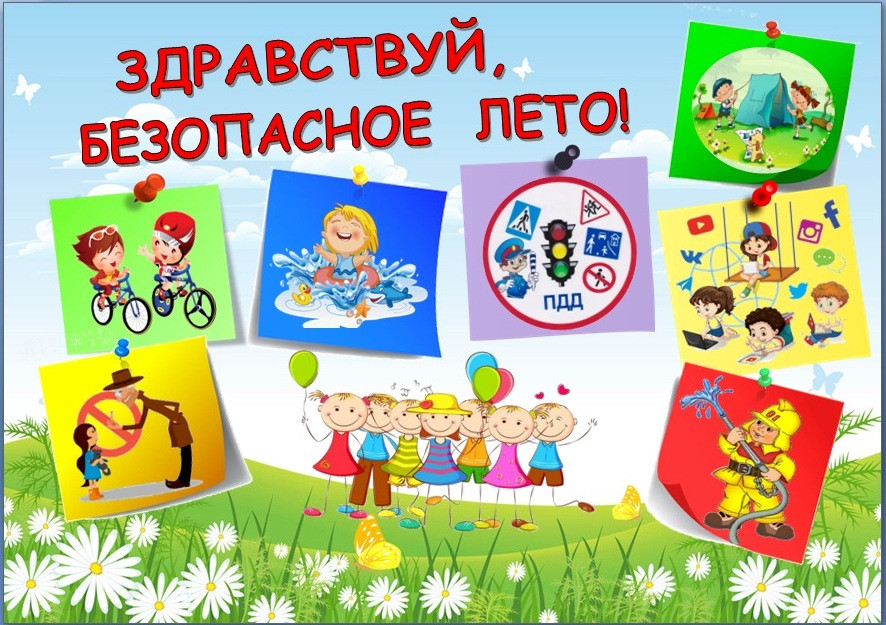  В СТАРШЕЙ ГРУППЕ НА ТЕМУ:          Продолжительность проекта: июнь – август.          Тип проекта: познавательно - оздоровительный.          Участники проекта: воспитанники, воспитатели группы.                                                                                            Возраст детей: 5 – 6 лет          Актуальность проекта: Летний период несет не только радость каникул, возможность загорать и купаться, но и высокие риски. Это время, когда дети больше находятся вне дома: гуляют в парках, едут отдыхать у водоемов, загорать, походы в лес, и естественно еще больше подвергаются опасности. Дети дошкольного возраста оказываются совершенно неподготовленными к ответственности за собственную и чужую жизнь. Можно научить ребенка правильно отвечать на вопросы по безопасному поведению, как правильно действовать в определенной ситуации, но маленький ребенок не обладает способностью распознавать тип опасной ситуации и моментально действовать в ней. Отработать с детьми все возможные ситуации, в которые они могут попасть, невозможно. Поэтому очень важно сформировать у ребенка понятия «опасность – безопасность», позволяющие ему самостоятельно определять статус ситуации в разных областях жизни и действовать в ней. Каждый человек должен заботиться о своей безопасности. Дети старшего дошкольного возраста открыты для получения новых знаний. Поэтому, просто необходимо в летний период напомнить им, правила безопасного поведения на улице, в природе, в быту и с дорожной азбукой!                                                                                                                                                                                         Данный проект поможет ребятам получить знания по безопасному поведению. Так как дошкольное учреждение является первой ступенью общественного воспитания, то именно на нас возлагаются как воспитательные, так и оздоровительные задачи.         Проблема: Летом вероятность возникновения опасной ситуации возрастает в разы. Как показывает практика, часто дети не знают, как вести себя с незнакомым человеком на улице, что делать при пожаре или как правильно переходить дорогу. А потому появилась острая необходимость осуществления проекта «Лето красное – безопасное».         Цель проекта: Формирование у дошкольников представления о безопасности в летний период: с насекомыми, с огнем, отдыхе на природе, на дорогах, а также в случаях, когда остаются одни.         Задачи: знакомство с бытовыми источниками опасности, формирование представления о способах безопасного поведения в быту-воспитание грамотного участника дорожного движения;-воспитание чувства взаимопомощи и товарищества;-совершенствовать знания детей как правильно вести себя в опасных ситуациях, как контакты с чужими людьми;- формировать навыки осторожного обращения с огнем, расширять представлений о причинах и последствий неосторожного обращения с огнем.-развивать познавательные интересы;- создать условия, обеспечивающие охрану жизни и укрепления здоровья детей через использование природных факторов: воздуха, солнца, воды;- побуждать детей сознательно относится к собственному здоровью;- формировать у детей потребность в ежедневной двигательной активности;- развивать двигательные умения и навыки у детей, способствующие укреплению здоровья через упражнения и игры с мячом.        Предполагаемый результат проекта: Дети знают и применяют на практике правила безопасного поведения, на улице, в быту, в природе. Осознано относятся к своему здоровью и здоровому образу жизни.        Этапы работы над проектом:Подготовительный этап:• Определение темы проекта• Формулировка цели и определение задач. Подбор материалов по теме проекта• Составление плана основного этапа проекта.• Инструктаж детей по предупреждению травматизма в играх со спортивным оборудованием.Подбор консультаций, рекомендаций для родителей          Июнь          Развлечение с детьми «Здравствуй лето красное!»; «В гостях у дорожных знаков»          Просмотр презентаций «Правила дорожного движения – должны знать все без исключения»;  «Солнечный удар»; «Чистый воздух и вода – богатство страны»; «О насекомых и немного о   нас с тобой»; « Первая помощь при укусах»; «Безопасное поведение на улице», «Сигналы светофора», «Дорожные знаки»; «Я, ты, он, она – все мы малая детвора!», «Осторожно, открытые окна», «Укусы насекомых и защита от них»         Дидактические игры о спорте; «Назови насекомое»; «Подбери колесо для машины»; «На чём я путешествую»; «Виды транспорта»; «Что где растет»; «Узнай по описанию»; «Съедобное, несъедобное», «Хорошо-плохо», «Кто живет у воды», «Опасно-безопасно»; «Туалетные принадлежности»; «Для чего предмет»; «Чудесный  мешочек»; «Что носят девочки и мальчики?»; « Хорошо-плохо», «Наши поступки»; «Что растет в лесу»        Беседа: «Какую пользу приносят солнце, воздух и вода»; «Как вести себя в жару»; «Зачем носить головные уборы»; «Этикет – порядок поведения людей»; « Истории рождения мяча»; «Как можно…(поздороваться, попрощаться, поблагодарить, попросить, отказаться ,обратиться); «Без друзей меня чуть-чуть, а с друзьями много», «О дружеских отношениях девочек и мальчиках»; «Зачем чистить зубы и умываться»; «Мое тело»        Рассматривание иллюстраций: «Права ребёнка», «Всемирный день ребёнка» рассматривание иллюстраций  о летнем отдыхе, «Как вести себя в жару на участке (у водоема)», «Наша безопасность на улице и дома»; рассматривание картины А. Бубнов «На поляне»; Рассматривание иллюстраций, картин, альбомов «Волшебница природа»; «Животные и растения Красной книги»; Рассматривание иллюстраций, альбомов о природных явлениях, стихиях. ; Рассматривание альбомов (полевые, садовые, комнатные цветы)»;              Коммуникативные игры: «Мне нравится с тобой дружить»; «Танцуем вдвоём»; «Рисуем вместе»; «Построим дом»; «Если девочке трудно, кто поможет»; «Вежливые слова»; «Интервью»; «Если «да»-похлопай, если нет –топай.; «Ладошка к ладошке»; «Угадай , какой знак»; «Светофор»; «Кто отличник-пешеход»; «Путешествие на машинах».        Чтение художественной литературы: «Приключение муравьишки», «Стрекоза и муравей», «Божья коровка», А.Я.Гимадеева «Не надо играть с огнем!», М.Ф. Янкина «Случай с телевизором», Р.И Салихова «Валины неприятности», С.Г. Поляева «О силе огня», С.Я.Маршак «Пожар», «На лесной тропинке», стихи В.Рождественсого «Ромашка», «Подорожник»     Июль      Беседа «Незнакомые люди на улице»; «Если чужой приходит в дом»; «Личная безопасность на улице»; «Правила поведения на пикнике»; «Чего нельзя делать во время грозы»; «Посторонние предметы»; «Свой – чужой! »; «Как уберечь детей от плохих людей», «Не все грибы полезны»; «Как вести себя в жару на участке»; «Сбережем здоровье вместе»; «Что делать если потерялся»      Просмотр презентаций «Летние виды спорта», «Взаимная забота и помощь в семье»; «Дорожные знаки –наши друзья»; « Опасные предметы»; «Опасные ситуации дома»; «Знакомство с улицей»; «Опасные насекомые»; «Правила поведения на водоемах»; «Беседа ребенка с незнакомцем»        Дидактические игры: «Наши поступки»; «Что растет в лесу»; «Как поступить в ситуации если….»; «Твои помощники на дороге»; « Номера телефонов экстренных служб»; «Таблетки - не конфетки»; « Назови насекомое»; « Сходства и различия в грибах», «Твои действия при пожаре»; «Какую помощь нужно оказать при укусе насекомых», «Ядовитые растения»; «Витамины  с грядки»         Коммуникативные игры: «Учим дорожные знаки»; «Найди нужный знак»; «Законы улиц и дорог», «Говорящие знаки», «Верно-неверно»; «Светофор и регулировщик»; «Дорожные знаки», «Большая прогулка»; «Дорожное лото», «Правила гигиены»         Рассматривание иллюстраций: «Дорожная азбука»; «Правила для отдыхающих на природе, на водоемах»; «Если началась  гроза»; « Разрешается – запрещается»; «Правила для велосипедистов»; «Не ягоды вкусны и полезны»; «Встреча с незнакомцем»; «Виды дорожных знаков», «Защити себя сам».        Чтение художественной литературы: О.А Радзиевская «Ты и вода», Н.Носов «На горке», «В нашем дворе», В.Пермяк «Как человек подружился с огнем», С.Полеев «О силе огня», А .Гималеева «Не надо играть с огнем», «Спичка-невеличка», М.Дружинина « Наш друг светофор», Г.Косова «Безопасная дорога», «В.Лиходед «Уроки светофора», И.Серяков «Улица, где все спешат», Н.Кончаловская «Самокат».        Август        Беседы :«Пожарная безопасность»; «Огонь друг и враг человека»; Профессия пожарный (рассказ по картинке, игра с муляжами) ; «Безопасный дом»; «Правила первой помощи»; «Бережем свое здоровье»; «Врачебная помощь»; « Помощь при укусах»; «Психологическая безопасность»; «Соблюдаем режим дня»; «Правила поведения в транспорте»; « Как устроен мой организм»; «Чем помогают нам природа?»; «Один дома»       Просмотр презентации: «Режим дня»;  «Отдых и насекомые»; «В стране дорожных знаков»;            « Правила поведения в общественных местах»; «Правила поведения при пожаре»; «Правила при общении с бездомными животными», «Воздух вокруг нас», «Электроприборы в быту», «Неисправное газовое оборудование»; « Безопасность детей на улице».       Коммуникативные игры:  «Что я буду делать, если… » телефоны спец. Служб «; «Солнце, воздух и вода – наши лучшие друзья»; «Путешественник»; «Как  я ехал на дачу»; « Для чего используют этот транспорт»; «Назови новое слово –действие»; «Тропинка безопасности»; «Безопасное детство».      Рассматривание иллюстраций: «Запомни раз и навсегда играть с электричеством нельзя», «Все это причина пожара», «Безопасная улица», «Наши помощники на дороге», «Правила поведения на пикнике», «Куда прятаться во время грозы»     Дидактические игры: Опасно-не опасно»; «Правила поведения в чрезвычайных ситуациях»; «Когда песок может быть опасен», «Выбери безопасный путь для Красной Шапочки», «Съедобное, не съедобное», «Лото. Дорожные знаки», «Наша улица», «Законы улиц и дорог», «Четвертый лишний»     Чтение художественной литературы: Г.Шалаева «Не открывай чужим людям», «Незнакомые люди», Г.Трафимова «Рассказы феи осторожность», Ш. Пьеро «Красная шапочка», Н. Носов «Заплатка», сказка «Лиса в заячьей шкуре» Т.А. Шорыгина, «Что случилось?» С. Михалков, А.Дмитриев «Бездомная кошка», А.Сахарова «Каким бывает огонь», Л.Толстой «Пожарные собаки», сказка «Любопытный ветерок», С.Маршак «Кошкин дом», «Пожар»,  В.Журавлева «Спичка разбойница», План работы с родителямиИюньКонсультация: «Безопасность детей, наше общее дело»,  «Как одеть ребенка в жару»,  «Ребенок и дорога», «Не оставляйте ребенка одного дома», «Правила перевозки детей в автомобиле»Июль                                                                                                                                                                        Консультация: «Закаливание детей в домашних условиях», «Дети не птицы, летают не умеют», «Поведение  взрослых на дороге - пример для детей», «Причины детского дорожно-транспортного травматизма», «Не отпускайте ребенка купаться одного»АвгустКонсультация для родителей « Огонь – друг и враг», «Неисправность электроприборов», «Где можно кататься на велосипеде», «Занимаемся спортом всей семьей».Консультация: «Совместные занятия спортом детей и родителей в летний период» Приложение № 253. Заключительный этап:1. Выставка рисунков «Как я провел лето» (приложение № 26).2. Просмотр мультфильмов: «Как казаки в футбол играли», «Метеор» на ринге», «Смешарики (футбол)», «Кто получит приз?», «Кто первый?», «Как утенок музыкант стал футболистом», «Укрощение велосипеда»; «Безопасные ситуации», «Правила дорожного движения»3. Здоровый ринг «Лето красное - безопасное» (закрепление пройденных тем, упражнений, эстафет, бесед) (Приложение № 27 фото материал).4. Создание презентации «Работа над проектом». (Приложение № 28)5. Совместно с детьми выпустить газету, которую затем смогут прочитать их родители. (приложение № 29)Приложение №1Развлечение для детей “ В гостях у дорожных знаков”Приложение №2Дидактические игры о спортеСПОРТИВНОЕ ДОМИНО: Игроки выкладывают карточки, чтобы изображение какого-либо «животного-спортсмена» точно соответствовало тому же изображению другой карточки. Первым делает ход тот, у кого есть карточка-дуплет. Следующий игрок находит у себя карточку с таким же рисунком и кладет ее к первой. Если нет нужной, игрок добирает ее, пользуясь «базаром». Если «базар» пуст — пропускает ход. Выигрывает тот, кто первым выложит все свои карточки.ПАРНЫЕ КАРТИНКИ Игру проводит взрослый ведущий с одним ребенком или с небольшой группой детей — от двух до шести человек. Большие карты с изображениями животных-спортсменов разрезаются на маленькие картинки и складываются в центр стола изображениями вниз.          Пазлы — это картинки, представленные в особой технике соединения, разделенные на несколько частей и имеющие различное содержание. Разрежьте по линиям картинки с изображениями разных видов спорта. Пазлы можно разбирать и собирать снова и снова, можно наклеивать их на большие листы картона, оформлять в рамку. Научившись собирать крупные пазлы, ребенок легко сможет перейти к более сложным мозаикам.          Лото – это игра, в которой играющие закрывают маленькими картинками выкликаемые предметные картинки, изображенные в клеточках на отдельных больших картах. Выигрывает тот, кто раньше всех закроет полностью один или несколько рядов предметных картинок на своей карте.          Игры-путешествия имеют сходство со сказкой, ее развитием, чудесами. Игра-путешествие отражает реальные факты или события, но обычное раскрывает через необычное, простое—через загадочное, трудное — через преодолимое, необходимое — через интересное. Все это происходит в игре, в игровых действиях, становится близким ребенку, радует его.         Цель игры- путешествия — усилить впечатление, придать познавательному содержанию чуть-чуть сказочную необычность, обратить внимание детей на то, что находится рядом, но не замечается ими.          Игры-путешествия обостряют внимание, наблюдательность, осмысление игровых задач, облегчают преодоление трудностей и достижение успеха. Игры-путешествия всегда несколько романтичны. Именно это вызывает интерес и активное участие в развитии сюжета игры, обогащение игровых действий, стремление овладеть правилами игры и получить результат: решить задачу, что-то узнать, чему-то научиться. Роль педагога в игре сложна, требует знаний, готовности ответить на вопросы детей, играя с ними, вести процесс обучения незаметно.Игры-предположения - иногда началом такой игры может послужить картинка. Дидактическое содержание игры заключается в том, что перед детьми ставится задача и создается ситуация, требующая осмысления последующего действия. Игровая задача заложена в самом названии "Что было бы..?" или "Что бы я сделал...".       Игровые действия определяются задачей и требуют от детей целесообразного предполагаемого действия в соответствии с поставленными условиями или созданными обстоятельствами. Дети высказывают предположения, констатирующие или обобщенно-доказательные. Эти игры требуют умения соотнести знания с обстоятельствами, установления причинных связей. В них содержится и соревновательный элемент: "Кто быстрее сообразит?". Игры-загадки. Они использовались для проверки знаний, находчивости. В этом и заключается очевидная педагогическая направленность и популярность загадок как умного развлечения. Способы построения логических задач различны, но все они активизируют умственную деятельность ребенка. Детям нравятся игры-загадки. Необходимость сравнивать, припоминать, думать, догадываться — доставляет радость умственного труда. Разгадывание загадок развивает способность к анализу, обобщению, формирует умение рассуждать, делать выводы, умозаключения.Дидактическая игра «Отгадай вид спорта» Материалом для игры служат комплекты карточек, каждый представлен набором из трех картинок, на которых изображен спортсмен, спортивные атрибуты и инвентарь, относящиеся к определенному виду спорта. В игре могут участвовать 1-4 человека. У каждого из детей от 1 до 5 комплекта карточек. По сигналу ведущего игроки начинают поиск трех карточек, относящихся к одному виду спорта. Когда игрок собрал первую цепочку, он приступает ко второй и т.д. Побеждает тот, кто больше всех соберет цепочек.        Приложение № 5Беседа: «Роль солнца, воздуха и воды в жизни людей».Цель: 1. Закрепить знания детей о солнце, воздухе, воде, их свойствах, значении в жизни людей, растений.2. Вызвать желание детей с помощью опытов узнать свойства солнца, воздуха, воды.3. Закрепить знания о правилах здоровья и вызвать желание выполнять их.4. Приобщить детей к здоровому образу жизни.Материал: костюм Айболита, шапочка «солнце».Предварительная работа: чтение художественной литературыВоспитатель: Ребята, сегодня к нам пришёл гость, а кто это, вы узнаете, если отгадаете загадку:Лечит маленьких детей, Лечит птичек и зверей,Сквозь очки свои глядит Добрый доктор .... (Айболит)(Одеваю халат и шапочку)Айболит: - Здравствуйте, дети, как ваше здоровье? Я вижу, что вы здоровы! Румяные щёчки, блестящие глаза, весёлые улыбки! А хорошо ли вы кушали? А спали? Вы группу свою проветриваете? Любите гулять на улице, когда светит солнце?- Давайте сядем на ковре в кружок, а я вам загадаю загадку:«Голубой платок, желтый колобокПо платку катается, людям улыбается».- Правильно! Это солнышко. А что вы знаете о солнце? (Ответы детей) - Солнце – это источник тепла и света. Что бы случилось, если б не было солнца? Правильно, солнечный свет необходим всему живому: человеку, животным, растениям. Если человека на долгое время поместить в темноту, он ослепнет. А растение в темноте будет чахнуть и погибнет. Для роста растений и живых организмов нужен солнечный свет.- сейчас время года - лето и вы много гуляете, и загораете на солнце. Для детей полезно загорать, потому, что солнышко посылает в своих лучах нам витамин «Д», который делает наши руки и ноги крепкими и сильными. В сильную жару носить головной убор и долго не загорать на солнце.Ребёнок:Мы на солнце полежали,И друг друга не узнали.Кто же мы – ребятки,Или шоколадки.Отгадайте, пожалуйста, мою загадку.Он нам нужен для того,Чтобы сделать вдох и выдох.А когда он очень пыльный,А когда он очень грязныйГоворим мы: Ах! Ох! Ух!Очень нужен всем на светеСвежий, чистый… (воздух)Опытно – экспериментальная деятельность- Что мы вдыхаем? Давайте вдохнём воздух, куда он попал? Воздух попадает в нос, после этого он спускается в горло, в дыхательную трубочку, затем через бронхи - в лёгкие.- Какие свойства воздуха вы знаете?- Мы его видим? Значит он прозрачный.- У воздуха есть форма? Говорят, такой большой, что весь мир занимает; такой маленький, что в любую щель проникает.-Воздух звучит? (дети надувают шары и со звуком выпускают воздух)- У воздуха есть запах? (нет) Есть вес? (нет) Предлагаю вам отдохнуть. Дыхательные упражнения «Насос», «Надуваем шар»- А что бы случилось, если б не было воздуха? (ответы детей) - Правильно, без воздуха нет жизни. Запомним правило: Вдыхать воздух через нос, выдыхать через рот.- Ребята, как вы думаете, откуда берётся чистый воздух? Чистый воздух нам дают растения. Мы вдыхаем кислород, выдыхаем углекислый газ; а листочки растений поглощают этот газ и насыщают воздух кислородом.- А чтобы жили и росли растения, что ещё для этого им нужно? Правильно, вода!- Ребята, вы знаете, откуда берётся чистая вода? Послушайте стихотворение Бунина «Родник».В глуши лесной, в глуши зелёнойВсегда тенистой и сыройВ крутом овраге под горойБьёт из камней родник студёный:Кипит, играет и спешит,Крутясь хрустальными клубами,Стеклом расплавленным бежит.- Ребята, какие свойства воды вы знаете? (вода течёт, журчит, она прозрачная, может изменять цвет, бывает холодная и горячая, чистая и грязная и т. д.)- А бывает твёрдая вода? Правильно, это – лёд.- Бывает и газообразная – это пар.- Дети, для чего нужна вода? (ответы детей)- А можно пить грязную, не кипячёную воду? (нет, в ней микробы)-Запомним правило: Пить только кипячёную воду.- В природе самая чистая вода в роднике. А где ещё есть вода? Отгадайте загадки.Течёт, течёт – не вытечетБежит, бежит – не выбежит. (река)Кругом вода, а с питьём – беда. (море)Бегу я как по лесенкеПо камушкам звеня,Издалека по песенкеУзнаете меня. (ручеёк)- Ребята, сегодня мы с вами говорили о солнце, воздухе, и воде. Узнали, что все они очень полезны для вашего здоровья.- Чем полезно солнце? А воздух? Вода? (ответы детей)- Доктор Айболит советует вам чаще гулять на свежем воздухе, загорать и дружить с водой. Запомните такие слова «Солнце, воздух и вода – наши лучшие друзья!» (говорят хором)- А чтобы вы были здоровы, угощаю вас витаминами.- До свидания, ребята!Приложение №6«История появления мяча»Мяч — одна из самых древних и любимых игрушек. В некоторых странах мяч не только любили, но и... уважали. Например, в Древней Греции он считался самым совершенным предметом, так как был похож на солнце. Греки шили мячи из кожи, и набивали каким - нибудь упругим материалом, например, мхом или перьями птиц. Небольшие мячи использовали для игр руками, а большими мячами играли ногами, в игры типа футбола. А древние индейцы вообще не касались мяча руками, а только ракетками, потому, что у них он читался символом Солнца и Луны. Древние Римляне играли стеклянными мячами. Японские дети в древности забавлялись мячиками кемари (мальчики пинали его ногами) и темари (обшитыми шелковыми нитями мячами девочки бережно играли только руками) (рассматриваем фото мячей темари). А еще в религиозных обрядах японцы использовали шарообразные конструкции из бумажных модулей. Такие шары, похожие на красивый мяч назывались кусудамы («Кусури» в переводе с японского – лекарство, а «тама» - шар). Кусудамы подвешивали в комнате больного как символ пожелания скорейшего выздоровления. Иногда внутрь шара помещали ароматическое масло.Вопрос к детям: А ваши бабушки, дедушки, а может быть и прабабушки рассказывали вам о том, какими игрушками они играли? Какими в старые времена на Руси были мячи? (ответы детей).В нашей стране мячи были разные. В старые времена дети играли легкими мячиками из бересты или тяжелыми мячами, туго свернутыми из тряпок. Сохранились даже сведения об одной из игр: ставили в ряд куриные яйца и выбивали их мячом. Девушки шили мячики из мягких подушечек, а внутрь вкладывали камушки, завернутые в бересту, — получался одновременно мячик и погремушка.Приложение №7Игры с мячом Игра «Колобок».Цель игры: учить детей катать и ловить мяч.Ход игры: Воспитатель находится в центре зала с мячом в руках. Дети располагаются хаотично.Воспитатель: «Колобок – румяный бок покатился во лесок». На сигнал: «Зайцы» дети прыгают, как зайцы.Воспитатель: «К зайцу (имя ребенка) покатился». Воспитатель катит мяч тому, кого назвал. Ребенок возвращает мяч – катит его обратно.Сигнал: «Волки» - дети передвигаются по залу широким шагом. Воспитатель: «К волку (имя ребенка) в лапы прыгнул». Воспитатель бросает мяч ребенку способом снизу. Ребенок бросает мяч воспитателю тем же способом. Игра продолжается. Дети имитируют походку медведя и лисы.Игра «Горячая картошка»Цель игры: учить детей ловить и передавать мяч друг другу с небольшого расстояния.Ход игры: Дети стоят по кругу. На сигнал: «Горячая картошка» начинают перебрасывать или передавать мяч по кругу. Если ребенок не поймал мяч, то он «обжегся», должен пробежать с мячом круг и вернуться на свое место.Игра «Акула».Цель игры: учить детей катать мяч в заданном направлении и ловко от него увертываться.Ход игры: Дети-рыбки «плавают» по «морю». Один ребенок – акула. На сигнал: «Акула» дети убегают, а ребенок-акула быстро катает мячи, стараясь попасть в рыбешек.Для детей старшего возраста наиболее эффективной формой обучения по программе «Школа мяча» являются специальные организованные занятия в спортивном зале и на площадке детского сада. Как правило, такие занятия строятся в соответствии с общими принципами структуры физического занятия, но состоят обычно только из упражнений и игр с мячом. «Школа мяча» на этой возрастной ступени подготавливает детей к усвоению техники владения мячом, как инвентаря спортивных игр. Дошкольники осваивают технику передачи и ловли мяча, ведения и бросков в корзину. В «школе мяча» дети 5-6 лет воспитываются в коллективной игре, учатся уступать друг другу, действовать по сигналу.Игра «Автомобили».Цель игры: учить детей выполнять различные движения с мячом: подбрасывать и ловить, вести мяч одной или двумя руками.Ход игры: на площадке размечается дорога шириной 2-3 м и длиной 4-5 м. Все дети - автомобили. Они выполняют движения с мячом по заданию ведущего - «светофора» (дети могут вести мяч одной или двумя руками, ловить и подбрасывать, при этом передвигаясь по площадке). Если «светофор» показывает желтый свет, автомобили подбрасывают и ловят мяч, стоя на месте (ударяют мячом о землю). Когда загорается зеленый, все автомобили передвигаются по площадке, выполняя упражнения с мячом (ведут, подбрасывают и ловят мяч). На красный свет автомобили останавливаются, движение с мячом заканчивается. Игра повторяется 2-3 раза.В подготовительной к школе группе необходимо научить детей определенной технике передачи, ловли, ведения и бросков мяча. Воспитанники учатся применять полученные навыки владения мячом в игровой ситуации. Большая часть занятия отводится проведению спортивных игр с мячом.Игра «Баскетбол».Цель игры: забросить как можно больше мячей в корзину соперника, соблюдая при этом правила игры.Соревнуются две команды, каждая состоит из пяти человек (остальные игроки запасные). Игра состоит из двух пятиминутных таймов с пятиминутными перерывами. Правила игры для дошкольников такие же, как и в большом баскетболе. «Школа мяча» включается как в основную часть занятия по физической культуре, так и становится специально организованным занятием или спортивным досугом.Приложение № 8Беседа «Опасные ситуации: контакты на улице с незнакомыми людьми».Задачи: Рассмотреть и обсудить с детьми типичные опасные ситуации возможных контактов с незнакомыми людьми на улице, научить ребёнка правильно себя вести в таких ситуациях.Методические приемы: Игра-путешествие, беседа воспитателя с детьми,вопросы воспитателя детям, художественное слово, анализ сказки, рассматривание, работа с иллюстрационным материалом, анализ.Предварительная работа: Чтение сказки «Золотой ключик» А. Толстого.Материалы и оборудование: Иллюстрации с изображением улицы города, персонажей сказки А. Толстого «Золотой ключик»; иллюстративный материал «Незнакомый взрослый предлагает ребёнку конфеты, игрушки, покататься на машине».Ход беседы: Воспитатель: Ребята, мы отправляемся в путешествие по улицам города. Дети поворачиваются вокруг себя приговаривая: «Раз, два, три на улицу - иди!».Воспитатель: Мы с вами оказались на улице города (выставляется иллюстрация «Улица города»).Воспитатель задаёт вопросы детям:- О чём мы с вами должны помнить, если нет рядом взрослого? (Адрес, телефоны своих родных.)Хороший ребёнок знает!Если один гуляет,То быстро без взрослых заблудится,Ведь очень опасная улица!- Куда вы пойдёте, если заблудитесь на улице? (Ответы детей.) Правильно, нужно зайти в ближайший магазин, аптеку, пункт охраны порядка и объяснить людям, что ты потерялся. Они помогут тебе вернуться домой или встретиться с друзьями.Запомни! Лучше всего постараться не отставать и не теряться, для этого необходимо не отвлекаться, стараться быть рядом со взрослыми.Воспитатель выставляет иллюстрацию к сказке А. Толстого «Приключение Буратино».Воспитатель: В мире много сказок!Грустных и смешных,И прожить на свете Нам нельзя без них!На нашей улице появились герои известной вам сказки. Вспомните её название? (Ответы детей.) Что произошло с Буратино, когда кот Базилио и лиса Алиса позвали его пойти с ними на Поле Чудес? Правильно ли сделал Буратино, согласившись пойти ними? (Ответы детей.) Что ему пообещали и что на самом деле хотели от него хитрые кот Базилио и лиса Алиса? (Ответы детей.) Чем закончилась для Буратино эта история? (Ответы детей.)Воспитатель: Мы знаем много сказок и разных историй, почти в каждой из них есть персонажи, которые выглядят очень добрыми, готовыми прийти на помощь. А иные люди могут замышлять недоброе. Такие герои могут встретиться в жизни. Поэтому с незнакомыми людьми надо быть осторожными. Кого из людей вы считаете своими? (Это те люди, которые называются родственниками: мама, папа, сестра, воспитатель, учитель.) Как вы думаете «чужие» - это кто? (Это люди, посторонние нам, не родные- сосед, электрик, сантехник, незнакомый человек.)Не всегда незнакомые люди бывают дружелюбны к нам. Они могут замышлять что-то недоброе. Демонстрация иллюстративного материала «Незнакомый взрослый предлагает ребёнку конфеты, игрушки, покататься на машине».Воспитатель: Как вы думаете, что это за человек? (Ответы детей.) Какие предметы предлагает «чужой» человек ребёнку? (Ответы детей и их объяснения.) А как вы думаете, что говорит взрослый ребёнку? (Ответы детей.) Что отвечает ему малыш в первом случае и что во втором? (Ответы детей.) Как вы поступите в такой ситуации? (Ответы детей.)Запомните!•	Не оставайтесь одни на улице, особенно с наступлением темноты.•	С просьбами и вопросами лучше обращаться к милиционеру!•	Не уходите с незнакомыми людьми, что бы они тебе не говорили!•	Не ходите в одиночку мимо леса, парка, стадиона, стройки, попустынным местам!•	Опасно входить в подъезд, в лифт с незнакомыми людьми!•	Если тебя пытаются увести силой, сопротивляйся, вырывайся, кричи:- Я вас не знаю, отпустите меня! Это не мои родители! Помогите! Для спасения хороши все средства! Если тебе удалось вырваться – беги к людям!Игровой тренинг: Воспитатель берёт на себя роль «незнакомой женщины», предлагающей ребёнку пойти в «цирк».Воспитатель: Дети, возвращаемся вновь в детский сад: «Раз, два, три – в детский сад вновь иди!»Гуляя по улице города, мы вспоминали правила безопасности. Давайте их ещё раз повторим. (Дети называют правила.) Молодцы! ЗАПОМНИ! Доверять следует только близким людям, а незнакомый человек может быть опасным и причинить большой вред, например, разлучить с близкими, испугать! Поэтому нельзя поддаваться на уговоры чужого человека, идти с ним куда–либо, соглашаться сесть в машину! ПОМНИ ОБ ЭТОМ ВСЕГДА!Приложение 8Беседа на тему: «Если чужой приходит в дом»Цель: Предостеречь детей от неприятностей, связанных с контактом с незнакомыми людьми.Приходит Буратино. Здравствуйте, ребята! Вы знаете, я недавно читал книгу «Волк и семеро козлят» и плакал, когда волк съел козлят. Только один козлёнок успел спрятаться. Но потом мама коза спасла своих деток.Ребята, а как волк попал в дом козлят? Волк обманул доверчивых козлят. Ребята, а чужих незнакомых людей можно в дом пускать? А почему? К сожалению, есть люди, которые не хотят работать, живут нечестной жизнью, занимаются воровством. Эти люди очень хитрые. Они могут притворяться, часто переодеваются, изменяют свою внешность (приклеивают усы, бороду, меняют очки) для того, чтобы их не узнавали люди: ведь их обычно ищет милиция.Вы, конечно, понимаете, как опасно впустить в дом такого человека. Не открывайте дверь незнакомому человеку. На вопрос: «Ты один дома?» - отвечай всегда «Нет, не один: бабушка отдыхает (мама в ванной, папа телевизор смотрит)». Не поддавайся ни на какие уговоры и просьбы открыть дверь. А при необходимости позвони соседям и скажи, что кто-то хочет войти в твою квартиру. Если злоумышленники пытаются сломать дверь, вызывай милицию по телефону 02 . Потом звони маме или папе на работу и соседям. Если нет телефона, громко кричи: «Милиция, выезжайте немедленно, ломают дверь!» - и называйте адрес.Зови на помощь с балкона или из окна: «Помогите, ломают дверь, а я один дома!» Ребята, надо обязательно знать свой адрес.А вы знаете свой адрес? И запишите телефоны соседей, рабочие телефоны мамы, папы и близких людей. Ой, ребята, мне уже пора. Пойду другим ребятам расскажу, что надо делать, когда в дверь стучит чужой человек! А вы, запомнили? Тогда до скорой встречи!Приложение №9Как уберечь детей от "плохих людей": информация для родителей .Нет и никогда не будет, даже в наш век технического прогресса, более эффективной меры, чем обычное ИНФОРМИРОВАНИЕ РЕБЁНКА о возможных угрозах и правилах, которые необходимо соблюдать, когда он находится на улице без взрослых. Даже если мы обвесим ребенка радиомаячками и системами навигации, и точно будем знать, где он находится, это не поможет спасти его от людей, чьи намерения преступны. Невозможно запретить ребенку познавать мир и учиться быть самостоятельным и отдельным от нас, родителей. Важно не запретить, а научить ребенка правилам, которые обеспечат его безопасность. Мы же учим детей правилам дорожного движения, переходить дорогу на зеленый свет и только в положенном месте.Однако сложность заключается в том, что правила дорожного движения ясны и одинаковы для всех, но, к сожалению, не существует общих правил, как оценить степень риска в общении с чужими людьми. Мнения специалистов о том, в каком возрасте можно отпускать ребенка одного на улицу, расходятся. Безусловно, дело не в возрасте ребенка, а в его индивидуальных особенностях: самоконтроле, типе темперамента, уровне внимательности и информированности.Прежде чем мы затронем вопрос о том, как вести себя с незнакомыми людьми, давайте усвоим важное правило. Страхи родителей не должны становиться страхами детей! Объясняя правила безопасности, важно не нарушить гармонию внутреннего мира ребенка и его способность доверять миру, людям и себе в целом.Целью обучения правилам безопасности должно стать не напугать, а информировать об опасности и развить способность адекватно - в меру доверчиво и в меру осторожно реагировать на внешний мир. Особенно, если ребенок склонен к страхам и тревожности, то обучение через "запугивания" лишь превратит его страхи в ужас, тот ужас, которой однозначно помешает ему воспользоваться теми знаниями и правилами, которым мы эго научим. Как же рассказать ребенку о том, что в мире, кроме добрых и хороших людей, есть еще злые и плохие?1. До лет четырнадцати не стоит в подробностях объяснять, кто такие педофилы. В понятной и простой форме объясните ребенку, что есть злые люди, которые крадут детей. И если это происходит, то с мамой и папой ребенок может больше никогда не увидиться. Поэтому важно, чтобы ты был внимательным и соблюдал правила, о которых я тебе сейчас расскажу.2. На вопрос "Зачем они крадут детей?" можно еще раз подчеркнуть мысль о том, что если это случается, можно никогда больше не увидеть родителей.3. Дети лучше усваивают информацию и обучаются правилам через сказку или сюжетно - ролевую игру. Придумайте несколько игр, в ходе которых вы сможете проиграть все те правила, которым вы хотите научить ребенка.4. С детьми после 12 лет можно просто поговорить, но разговор начать не с запугивающей информации о преступлениях, а о том, что сам ребенок знает о правилах поведения с чужими людьми.Каким же правилам общения с чужими людьми мы должны научить ребенка? 1. Все люди, кроме родных и близких - посторонние, в общении с ними нужно быть осторожным.2. Никогда и никуда не уходи, чтобы тебе не обещали, с чужими людьми. Знаешь, для того, чтобы убедить детей пойти с ними, злые люди обычно обещают накормить мороженым, конфетами или шоколадом, показать котят, щенков или ежиков, предлагают деньги, потому что они знают, что любят дети.3. Если чужой человек утверждает, что ты нужен маме и ей нужна твоя помощь, то он должен назвать пароль, который мы вместе с тобой придумаем, и это будет только нашей тайной (это именно та провокация, перед которой ребенку трудней всего устоять и преступники знают об этом).4. Мама или кто-то из родных всегда должен знать, где ты находишься.5. Выбирай только людные улицы и подальше от проезжей части.6. Не подходи к машине, если она остановилась, и чужой человек зовет тебя и пытается заговорить, беги в другую сторону от дороги.7. Никогда не заходи в лифт с чужими людьми.8. Когда заходишь в подъезд, будь внимательным и не заходи вместе с чужими людьми.9. Если чужой человек тебя пытается увезти, ты должен громко кричать "Это не мои родители!".И, конечно, не забывайте, дорогие родители, о том, что дети - отражения нас самих. Они копируют наше поведение, привычки и реакции на мир вокруг нас и на самих себя. Сколько бы вы не говорили о важности соблюдать правил дорожного движения, если вы сами перебегаете улицу на красный свет и в неположенном месте, то... вы понимаете. Именно поэтому прежде, чем научить детей оценивать степень риска с посторонними людьми, родители должны научиться оценивать степень риска в передаче ответственности своим детям. Если вы знаете, что улица, на которой вы живете, небезопасная, подъезд не закрывается, он темный и в него может войти кто угодно, встречайте и провожайте ваших детей!Приложение №11Беседа с детьми: «Как вести себя в жару на участке?»Цель: учить детей без напоминания взрослых надевать головной убор (панамку, косынку и др.), закреплять умение правильно наливать воду из чайника в чашку, соблюдать правила нахождения на солнце, чтобы не перегреваться.Материал: сюжетная картина с изображением 2 девочек – одна сидит под «грибом», а вторая загорает под палящим солнцем и получила солнечный ожог. (Можно придумать и нарисовать другие картинки)Ход:1. Рассматривание картины.Вопросы к детям: - Что изображено на картине? - Кто из девочек поступил правильно? Почему? - А что случилось со второй девочкой? Как это произошло? - Что нужно делать теперь? - А как мы ведём себя на улице в жару? - Что нужно делать, чтобы не случился солнечный удар? Солнечный ожог?2. Составление рассказов из жизненного опыта детей.3. Игра «Закончи предложение» - Чтобы не обидеть папу, Я одену с лентой . . . ( шляпу). Неразлучные друзья Верёвка и прищепка Не разлучные в жару Я и моя . . .(кепка). Сильно солнышко печёт? – Спрашиваю маму. Одеваю я в жару Белую . . .(панаму).4. Помочь запомнить правила:- На прогулке летом обязательно надевай легкий головной убор ( шляпу, косынку, кепку, панаму)!-В жару пей больше жидкости – воды, морсов или соков!- Нельзя находится долго на солнце! Играть лучше в тени!- В жару носи легкую одежду, которая защитит твои плечи, спину и грудь от солнечных ожогов. Носи в жару темные очки.- Не бегай босиком в жару по асфальту.- Не увлекайся в жару подвижными играми на солнцепёке: не доводи то того, чтобы тело было мокрым от пота.- Если вдруг почувствуешь слабость, головокружение или подташнивание, немедленно уходи в тень и скажи воспитателю о своём самочувствии.- Смотри за товарищами, не перегрелись ли они, не покраснели ли лицо и тело. Если замечаешь такое, пригласи их в тенёк и скажи об этом воспитателю.Приложение№12Тренинг «Беседа ребенка с незнакомцем»1. Ребенок не обязан и не должен помогать незнакомым людям, кто бы они ни были: взрослые мужчины или женщины, дедушки, бабушки, дети разного возраста.2. В первую очередь ребенок должен обеспечить собственную безопасность так, как он делает это в случае попытки незнакомца заговорить с ним.3. Оказавшись в полной безопасности (подойдя к родителям, к учителям либо отойдя от незнакомца на несколько метров и убедившись в отсутствии преследования), ребенок может помочь незнакомцу, сказав о направлении необходимого движения либо посоветовав обратиться за помощью к взрослым.4. Если ребенок чувствует опасность, он может без объяснения причин быстро уйти от просящего помощи незнакомца.5. Самый лучший для ребенка способ оказать помощь другим людям – рассказать о ситуации родителям, учителям, воспитателям или другим знакомым взрослым.Приложение№13Конспект беседы по ОБЖ «Огонь друг- огонь враг»Программное содержание:1. Расширить знания детей о том, что огонь бывает другом, а бывает и врагом.2. Формировать навыки безопасности в быту, на природе.3. Учить адекватным действиям в пожарных ситуациях.4. Развивать познавательную активность, любознательность.БЕСЕДА.Воспитатель загадывает загадку:Я не сам по себе,Я сильнее всего и страшнее всегоВсе любят меня и все губят меня.О чём я вам загадала загадку?Дети: об огне.Воспитатель: правильно. Почему вы так думаете? (ответы детей) Воспитатель: Как вы думаете, за что можно любить огонь?Дети: За то, что благодаря огню и электричеству мы можем: готовить пищу, стирать и гладить одежду, обогревать дом, сушить вещи, смотреть телевизор, играть на компьютере, играть музыкальных инструментах, слушать музыку, наводить порядок в квартире и т.д.Воспитатель: Правильно! Огонь дает тепло и свет. Огонь трудился для людей и раньше, трудится и теперь. Без огня люди, ни когда бы, ни смогли быстро ездить по земле, путешествовать по морям, рекам, океанам. В моторе машин работает огонь, сгорает бензин и приводит в движение мотор. Огонь помогает человеку делать металл – полыхает огонь в печи, плавит железную руду, а из неё плавится металл. В других печах огонь варит стекло, из которого мастер выдувает красивые стеклянные изделия. Космическая ракета взлетает ввысь, оставляя серый хвост пламени – это в могучих двигателях сгорает ракетное топливо. Огонь зажигают у памятников павшим героям. Как он называется и почему? (ответы детей).Без огня нельзя согреться в лесу в дождливый день. Как приятно посидеть в летний вечер всей семьёй у костра, испечь картошку, нанизать кусочки мяса на прутик и пожарить шашлык. А около реки сварить в котелке ароматную уху из свежей рыбы. Вкусна пища, которая пахнет дымком у костра! А кто из вас разводил костёр? (ответы детей)А что потом было с костром? (потух, погас, залили водой, засыпали песком и т.д.). Что осталось на месте костра?(пепел, зола, головешки).Огонь наш друг, но с ним надо быть осторожным. Чуть зазеваешься, подует ветер и разнесёт искры по всему лугу, лесу, или даче не миновать тогда беды. Сила огня велика. Огонь за несколько минут выжигает всё на своём пути. А если стоит сухая или ветреная погода – берегись! Беспощадные языки огня захватывают и деревья, и кустарники, и цветы, и траву, и множество различных насекомых, и птиц, и животных, не пощадит огонь и людские жилища, и даже самих людей.Огонь оставляет за собой страшный след: вместо луга – пепел, вместо леса – зола, вместо домов – обожженные головешки, вместо города или деревни – руины пепла, золы, головешек.Пожар это большая беда. И чтобы этой беды не случилось, что нужно нам знать и делать?Дети: Знать, что детям нельзя пользоваться спичками, электроприборами, нужно быть осторожными в обращении с огнём и соблюдать правила безопасности с огнём!Воспитатель: Давайте сейчас вспомним с вами, как правильно пользоваться электрическими приборами, вспомним все правила безопасности с электричеством, огнём.(можно использовать карточки схемы).1. Электроприборы могут ударить током или стать причиной пожара. Поэтому выходя из дома, необходимо выключить телевизор, магнитофон, утюг ит.д.2. Нельзя гнуть электрический провод руками, можно только брать провод за вилку. Почему? (дети объясняют)3. Ни в коем случае нельзя подходить к оголённым проводам, не дотрагиваться до них. Почему дети?- это опасно для жизни.4. Нельзя прикасаться мокрыми руками к электрическим приборам и проводам.5. Нельзя вставлять в розетку никакие предметы.Приложение №15Беседа «Если случилась беда. Что же делать?»Назовите главное правило поведения при пожаре. Предполагаемые ответы детей.- при появлении дыма и огня надо вызвать по телефону «01» Пожарную команду,дождаться ответа и сообщить свой точный адрес, или обратиться к соседям.- нельзя прятаться под мебель, убегать в другую комнату, тушить водой горящие электроприборы, их лучше накрыть плотной тканью или одеялом.Воспитатель: Ребята, в задымлённом помещении дышать нужно через влажную ткань, передвигаться по низу, пригнувшись к полу или ползком, чтобы избежать отравление угарным газом. А стоит детям тушить пожар? (лучше детям закрыть плотно дверь в комнату или в квартиру, где горит огонь и быстро убежать из дома, а тушение пожара предоставить взрослым или пожарным).Воспитатель: Пожар может начаться не только в квартире или в природе, они случаются и в транспорте, и в общественных местах. Причины их бывают разные: лесной пожар может начаться от не потушенного костра, а автобус или железнодорожный вагон - загорается чаще всего от неполадок в двигателе или электрооборудовании. Но где бы вы не находились, всегда помните ваше поведение может либо стать причиной пожара, либо наоборот, помочь предотвратить его. Давайте вспомним несколько правил, помогающих предотвратить пожар.Дети вместе с педагогом называют эти правила (каждому правилу проводится анализ). Если нужно педагог уточняет или дополняет ответы детей.НЕЛЬЗЯ:- Оставлять не затушенных костров, разводить их под деревьями, а в жаркую, ветреную погоду стараться не разводить костров вообще!- не играть со спичками, не поджигать сухую траву, тополиный пух (ветер может очень быстро раздуть огонь).- нельзя стоять под деревом во время грозы.- нельзя даже со взрослыми провозить в различных видах транспорта огнеопасные предметы, легковоспламеняющиеся жидкости.ИТОГ: Давайте ребята, будем знать, хорошо помнить и соблюдать правила пользования электроприборами, правила безопасности с огнём и тогда огонь будет верным другом для нас и помощником.Приложение №16Физкультурное развлечение для детей старших и подготовительных групп: «Солнце, воздух и вода - наши лучшие друзья»Задачи:1. Закрепить навыки выполнения спортивных, циклических упражнений (бег, прыжки, ходьба, владение мячом).2. Закаливать детей на свежем воздухе.3. Вызывать положительный эмоциональный настрой, воспитывать такие качества, как товарищество, дисциплинированность, уважительное отношение к соперникам по состязаниям.4. Обучать управлению волевыми усилиями.Ход развлечения:Ведущий: Внимание, внимание! Приглашаю всех мальчишек и девчонок отправиться вместе с нами на веселые соревнования; предлагаю взять с собой быстроту, смелость, находчивость, смекалку, а заодно захватить терпение болельщика.1 ребенок: Чтобы в пути мы шагали быстрее,Просим музыку повеселее.Чтобы сильным, ловким быть,Нужно с солнышком дружить,Утром раньше всех вставатьИ зарядку выполнять.2 ребенок:Все мы любим физкультуру,Любим бегать и скакать.Умываться тоже любим,Любим песни петь, играть.Разминка.Ходьба выполняется под музыку М.Н. Протасова “Веселые шаги”.1. Дети идут в колонне по одному, на носках (руки за голову) на пятках (руки на поясе).2. Ходьба в полуприсяде, в полном приседе.3. Медленный бег, бег “змейкой” или приставным шагом, прыжки на обеих ногах с продвижением вперед.4. Ходьба с выполнением дыхательных упражнений “Мельница”Ведущий: Сияет солнышко с утра,И мы готовимся заранее.Ребята, начинать пора Спортивные соревнования.Вбегает клоун Бим (одет в халат врача, в ушах стетоскоп):Клоун: Подождите, подождите! Ох, дети! Я еле-еле успел на ваш праздник По полям, по лесам, по лугам я бежалИ два только слова шептал:Детский сад, детский сад, детский сад!И вот я здесь! У вас ангина?Дети: Нет!!!Клоун: Скарлатина?Дети: Нет!!!Клоун: Холерина?Дети: Нет!!!Клоун: Аппендицит?Дети: Нет!!!Клоун: Малярия и бронхит?Дети: Нет, нет, нет!Клоун: Ох, какие вы здоровые дети! Вы только посмотрите! Подходит и осматривает детей. Все веселые, нет болезней никаких. В чем же ваш секрет?3 ребенок:Я открою всем секрет– В мире нет рецепта лучше: Будь со спортом не разлучен– Проживешь тогда сто лет! Вот, ребята, весь секрет.Ведущий: Приглашаем тебя, клоун Бим, на наши соревнования.Посмотри, какие у нас смелые, сильные и ловкие ребята.Эстафета “Теремок” Эстафету начинает первый участник, он двигается к финишу, где лежит обруч-теремок. Добежав, продевает обруч через себя, кладет его на место и бежит за следующим участником – “лягушкой”. Теперь они бегут к теремку вдвоем, взявшись за руки, и вдвоем пролезают в обруч. Затем, то же с другими участниками. Важно рук не разрывать! Когда их окажется 7 (это “медведь”), шестеро надевают обруч и удерживают его на уровне пояса. “Медведь” берет обруч рукой и тянет вместе с участниками к старту.Клоун: Вижу – дружные ребята, Друг за друга вы горой Ну, а прыгать, как зайчата, Не хотите ли со мной?Подвижная игра «С кочки на кочку» (прыжки из обруча в обруч)ведущий: Вот конверт, его принёс почтальон. Что же там? Ой, да здесь цветок. Вы знаете, как он называется?Дети: Ромашка.Ведущий: А еще здесь какая-то записка. Оказывается, что эта не простая Ромашка, а с секретом. Каждый лепесток – волшебный, с загадками, которые нам предлагает отгадать цветок.Ведущий зачитывает загадки. Отгадайте-ка, ребятки, мои летние загадки! Яркое и доброе светит всем в окошко.Мы попросим ласково: «Нас погрей немножко!» (Солнце)Для одних он – садовод,Для других он – полевод,Успевает везде быть,Поле, луг и сад полить. (Дождь)На большой цветной ковер села эскадрилья,То раскроет, то закроет расписные крылья. (Бабочки)Домовитая хозяйкаПролетает над лужайкой,Похлопочет над цветком –И поделится медком. (Пчела)Возле леса, на опушке,Украшая темный бор,Вырос пестрый,как Петрушка,Ядовитый…(Мухомор)Он и желтый, он и белый,Он и робкий, он и смелый.Только дунет ветерок,К облакам взлетит цветок. (Одуванчик)Ведущий: Молодцы, ребята! С заданием справились. А у нас новое испытание.Эстафета “Полоса препятствий”1. Ползание по скамейке на животе, подтягиваясь руками.2.Пролезание в обруч.3.Перешагивание через дуги (высота 50 см.).4.Прыжки через препятствия (3).Клоун: Да, вы дружно тут скакали,И, наверное, устали,… Не пора ли по домамИль в больницу к докторам?Ведущий: Нет, ничуть мы не устали.Для веселья, для порядкаЗагадаю вам загадку:На пол бросишь ты его –Он подпрыгнет высоко,Скучно не бывает с нимМы играть в него хотим.Эстафета «Кто быстрее»Прыжки на мячах «Хула-хуп» до флажка и обратно.Клоун: Ребята, у вас в детском саду есть бассейн?Дети: нет! Клоун: а вы хотите, чтобы он у вас был? Мы сейчас с вами поиграем в игру «Наполни бассейн водой»Эстафета «Наполни бассейн водой»Нужно заполнить свой «бассейн» (тазик) водой. Первый игрок бежит с ложкой в руках до ёмкости с водой, набирает её и обратно осторожно переносит в свою ёмкость.Ведущий: Ну вот, наш праздник подходит к концу.Клоун:Очень рад я: Из ребят никто не болен, Каждый весел и здоровСолнце, воздух, спорт, вода – Наши лучшие друзья.Приложение№18Художественные произведения, стихи, загадки о пожаре.Не шутите с огнём!Я - огонь!Я – друг ребят.Но когда со мной шалят,Становлюсь тогда врагомИ сжигаю все кругом!Не берите в руки спички!Чтобы лес, звериный дом,Не пылал нигде огнём,Чтоб не плакали букашки,Не теряли гнёзда пташки,А лишь пели песни птички,Не берите в руки спичкиОпасности праздничного салютаПосмотрите, там и тутВ небе плещется салют…Здорово, конечно,Если всё успешно.Но опасность на путиСтережёт — не обойти!Если что пойдёт не так,Если в фейерверке брак,Или прочь не отбежали,Иль в окно кому попали,В общем, столько тут вопросов!Не пускай салют без спроса!Хочешь ты салют устроить?Хорошо, не станем спорить,Только, чтоб не пострадатьНужно в помощь взрослых звать!Выключайте электроприборыЕсли гости к вам пришлиИли навестил вас друг,Перед тем, как с ним играть —Не забудьте выключить утюг.Уходя, тушите свет!Знай, любые проводаПовреждённые – беда!Ведь они опасны слишком –Замыкание как вспышка!Дать друзьям такой советПросто каждый может:Уходя тушите светИ приборы тоже!Очень-очень важные правила!Ребята, помните о том,Что нельзя шутить с огнёмКто с огнём неосторожен,У того пожар возможен.Спички не тронь! В спичках огонь!Не играй, дружок, со спичкой,Помни, ты, она мала,Но от спички-невеличкиМожет дом сгореть дотла.Возле дома и сарая,Разжигать огонь не смей!Может быть беда большая,Для построек и людей.Если имущество хочешь сберечь,Не уходи, когда топится печь!Когда без присмотра оставлена печь– Один уголек может дом ваш поджечь.Не играй с электроплиткою.Спрыгнет с плитки пламя прыткое!С газом будь осторожен,От газа пожар возможен!Нельзя над газовой плитой,Сушить промокшую одежду!Вы сами знаете, какой Большой пожар грозит невежде!Не суши белье над газом.Все сгорит единым разом!Погладить рубашку и брюкУтюг вам поможет, всегда,Сухими должны быть руки,И целыми провода.Включен утюг, хозяев нет,На простыне дымится след.Ребята, меры принимайте,Утюг горячий выключайте!Во - избежанье всяких бед Огню на елку хода нет!Запомните, дети,Правила эти: Ты о пожаре услыхал, Скорей об этом дай сигнал!Пусть помнит каждый гражданинПожарный номер — 01!Песенка спичек «Спички детям не игрушка»- Знает каждый с юных лет.Потому что мы подружки Огонькам— без нас их нет.Зажигаем мы конфорки,Чтоб готовился обед,И костер запалим ловко,И свечу, даря ей свет.Служим людям мы столетья,И виновны только в том.Что, попав случайно к детям,Против воли все кругомПоджигаем, не жалея —И квартиру, и леса.И детей тогда спасают,Лишь пожарных чудеса.Совет взрослымСпички детям не игрушка –Не забудьте их убрать!Не оставьте на подушке,Не бросайте под кровать!Попадут ребенку в руки,И устроит он пожар.Вам тогда одни лишь муки,Превратится жизнь в кошмар!Огонь Он таким бывает разным –Голубым и рыже-красным,Ярко-жёлтым и, ещё же,Олимпийским быть он может. Тот огонь, что с нами дружен,Очень всем, конечно, нужен,Но опасен, если бродит,Сам собою на свободе!Очень скоро подрастёте,И в огромный мир войдёте.Кто-то станет сталеваром,Кто-то станет кашеваром,И в пожарные — на сменуВы придёте непременно!..И ещё профессий море,Где, с огнём дружа и споря,Вам придётся жить, друзья,Ведь без этого нельзя!А сейчас, шаля, от скуки,Не берите спички в руки,Зажигалки, свечи тоже,Ведь беда случиться может!Очень важные правила!Чтобы пожаров избежать,Нужно много детям знать.Деревянные сестрички,В коробочке — это спички.Вы запомните, друзья,Спички детям брать нельзя!Если увидишь огонь или дым,Скорее звони, телефон — 01.Если слаб огонь, скорейТы водой его залей.Но не вздумай воду лить,Там где электричество,Телевизор и утюг,Миксер и розетку,Обходите сторонойМаленькие детки.Если огонь в доме.С открытым огнем обращаться опасно!Не жги ты ни свечки, ни спички напрасно.А если зажег — никуда не роняй:Прожорливо пламя горячее, знай!Но если случилось свечу уронить,Бросайся огонь без заминки тушить:Материей плотной, тяжелой накрой,А после залей поскорее водой!Дым и огонь не к добру, так и знай,Взрослых на помощь скорей призывай,И в «01» поскорее звони:Срочно пожарных! Помогут они!И под кроватью не прячься – учти,Что от огня просто так не уйти.Не оставайся в квартире с огнем,А выбирайся доступным путем:Мокрым платком нос и рот завяжи,К двери входной через дым поспеши!Пожароопасный балкон.На балконе места нет:Книг пакет, газет пакет,Полки, что не сделал папа,Сумки, тапочки и шляпа,Деревянный сундучок,Тот, что просто за порог,Выбросить на свалку,Очень-очень жалко, -То ли надо, то ль не надо…В общем, что-то вроде складаНаши лоджия, балкон…Вот, ребята, вам закон:Маме, папе помогите,Все завалы разберите!Им напомните, ребята,За бардак такой — расплата:Вещи лишние и тараПлюс искра – огонь пожара!Опасная забывчивостьЛенту гладила Анюта,И увидела подруг,Отвлеклась на три минуты,И забыла про утюг.Тут уж дело не до шутки!Вот что значит — три минутки!Ленты нет, кругом угар,Чуть не сделался пожар.Огнеопасная игрушка. Смастерил Сергей пугач,Пострелял немного.А теперь Сережу врач,Лечит от ожога.От такого пугачаПуть обычный – до врача!Авторы стихов: С. Маршак, А. Усачёв, В. Меркушева, Е. Гладкова, Т. Шорыгина, В. Кузьминов, Е. Устинова, Л. Ведерникова.Художественные произведения на противопожарную тематикуМ. М. Шереметьева «Заячья елка»Как-то раз, под Новый год, по лесу шел заяц - Хваста и весело распевал: «Говорят, под Новый год, что не пожелается, все всегда произойдет, все всегда сбывается!..» – Что же мне такое пожелать самому себе, чего ни у кого еще не было? Размечтался заяц: – Может, морковку? Среди зимы вряд ли кто может морковкой полакомиться! Нет, морковку съешь – и никто не поверит, что она у меня была. Может, шубу новую к Новому году себе справить? И этим никого в лесу не удивишь. Ага! Придумал! Желаю, чтобы выросла у моего окна нарядная новогодняя елочка, с яркой звездой на макушке, вся в блестках, флажках, игрушках! Все зайцы лопнут от зависти, когда ее увидят! Лег заяц на пушистый снежок под окном, закрыл глаза и стал ждать, когда же его желание исполнится, ждал-ждал, но так и не дождался. Эх, это видно только в песенке поется, что под Новый год все желания сбываются, а в жизни совсем по-другому! – огорчился заяц, но не надолго. А что, разве сам я не смогу свое желание исполнить? Еще как смогу! Вот елочка под окном стоит, а украсить ее я и сам сумею. Развешу на всех ветках кочерыжки, на всю новогоднюю ночь хватит полакомиться.Так заяц и сделал. Нарядил елочку кочерыжками, ходит вокруг довольный, себя похваливает. Вот так я!!! Такой елочки ни у кого в лесу нет.И запел: Ай да заяц, молодец,Умный называется,Стоит только пожелать –Все у него сбывается!Услыхала его песню сорока-белобока, затрещала, заверещала: Эй, ты, хвастун, неужели и вправду считаешь, что краше твоейелки нет? А где ты видела, трещотка, елку наряднее моей? Ха-ха-ха! Сидишь в своей глуши и дальше своего носа не видишь. А я летала повсюду и навидалась елок всяких. Сейчас, под Новый год, они в каждом селе, городе и поселке стоят. Да и не такие, как твоя, а красивее. А на днях я летала во двор детского сада, заглянула в окно, а та-а-а- ам… Елка – до потолка, и вся разноцветными огнями светится. А у тебя-то ни одного огонька не видно! Ночью и кочерыжки своей не разглядишь, шишку вместо нее съешь. Хи-хи-хи! – улетела.И правда, нет на моей елочке огоньков, как же я Новый год встречать буду, ведь ночью он приходит? – задумался заяц. Думал-думал и придумал. Вынес из дома целую коробку свечей, поставил их на ветки и зажег каждую свечку. Засияла елка яркими огнями, светло вокруг стало. Обрадовался заяц и побежал других зайцев приглашать на праздник. Одному не очень весело праздновать, да и похвалиться охота своей елочкой. Пока бегал заяц по лесу, друзей собирал, догорели на елке свечи. Огонь на хвою перекинулся, затрещали ветки, вспыхнула елка ярким пламенем и сгорела, как свечка. Вернулся заяц с друзьями, глядит, а вместо украшенной елки одни угольки догорали. Хорошо еще, что дом не сгорел, а то пришлось бы зимовать под кустом.А. Я. Гимадеева «Не надо играть с огнем!»Жила одна маленькая девочка. У нее было довольно редкое имя – Элли. Ее родители очень часто уезжали, и в это время она оставалась у бабушки. С бабушкой Элли повезло, потому что она разрешала своей внучке делать многое такое, чего не разрешали делать другим девочкам их бабушки.Так, Элли разрешалось пачкать руки до самого локтя, когда она играла в песочнице и «пекла» очень вкусное песочное пирожное. Еще бабушка разрешала внучке подолгу вертеться возле зеркала и корчить при этом смешные рожицы. А еще ей разрешалось гладить толстого соседского кота, который был, по мнению своей хозяйки, очень необычной породы. И только трогать спички бабушка не разрешала Элли. Стоило девочке попросить дать ей хотя бы одну спичку, как голос бабушки становился строгим, как у папы, и она говорила стихами поэта, имени которого Элли, конечно же, не запомнила: Можно играть с ягненком, Можно играть с поросенком, С ветром – в пятнашки, В прятки с дождем, Но не надо играть с огнем! Дальше в стихотворении тоже были интересные слова: Даже с волчком – пожалуйста, Даже с тигренком – пожалуйста! Но, коли ты вздумал играть с огнем, то уж потом не жалуйся!А Элли давно мечтала сварить куклам, Даше и Саше, вкусную- превкусную кашу. Но разве можно сварить что-нибудь без огня? И тогда девочка опять начинала просить бабушку, чтобы она дала ей хотя бы половинку спички. И в ответ она слышала, что брать детям спички нельзя, потому что в коробке может оказаться страшное оранжево-красное чудовище.Однажды перед сном Элли взяла стул, пододвинула его к шкафу, где бабушка прятала спички, и, взобравшись на него, взяла коробок. А потом спрятала его под подушку и решила, что утром непременно она сварит куклам что-нибудь вкусненькое. С такими мыслями малышка уснула. Ночью ей приснился сон: будто она вынула спичку и чиркнула ею по коробку, как это делали взрослые. Но вдруг спичка сломалась пополам и, зажженная, упала на пол. От испуга девочка растерялась. Она не знала, что делать. А маленький огонек вдруг начал превращаться в огромное оранжево-красное чудовище. Языки чудовища хотели проглотить, и куклу Дашу, и куклу Сашу. Они испуганными глазами смотрели на свою маленькую хозяйку, а сама девочка хотела бежать и спрятаться под кровать. От страха у Элли подкашивались ноги и… в это время она проснулась. Малышка лежала на подушке вся мокрая от холодного пота и думала: «Как хорошо, что это был сон!».А утром, едва проснувшись, Элли побежала на кухню, положила спички на место, потом подбежала к бабушке и прошептала: Можно играть с ягненком, Можно играть с поросенком, С ветром – в пятнашки, В прятки с дождем, Но не надо играть с огнем!/М. Поцхитшвили/ М. Ф. ЯнкинаСлучай с телевизором.В одной квартире в углу на тумбочке жил-был большой цветной телевизор. Его недавно привезли сюда из магазина, он занял самое почетное место. Относились к нему бережно. По вечерам перед ним собиралась вся семья, чтобы посмотреть хоккей, кино или мультфильмы. Но постепенно к нему привыкли и перестали восхищаться.И вот накануне праздника в квартире появилось много гостей. Они громко разговаривали, пели, смеялись, танцевали. Были включены гирлянды на елке, магнитофон, люстры и телевизор работал без устали всю ночь. Под утро гости разошлись, и хозяева стали укладываться спать. Вдруг внутри телевизора что-то зашипело, треснуло, и появился дым. Телевизор сморщился от боли, застонал, но его никто не услышал. Вскоре появился огонь, он перекинулся на занавески, загорелись обои, ковер, огонь быстро перебирался все дальше и дальше. Вскоре комната наполнилась дымом. На пороге с криком появилась хозяйка, она металась, не зная, что делать. Хозяин с трудом пробрался сквозь дым и выключил телевизор, а пламя начал сбивать полотенцем. Хозяйка набрала по телефону номер «01» и вызвала пожарную команду. Вскоре послышалась громкая сирена, и к подъезду стремительно подъехала красная машина. Пожарные помогли быстро потушить огонь, а обгоревший, чуть живой телевизор вскоре был отправлен в мастерскую на ремонт. После его возвращения отношение к нему изменилось: его стали беречь, протирать, вовремя отключать.Р. И. СалиховаВалины неприятности.Все началось с того, что Вале понадобилась коробочка. Самая обыкновенная, маленькая коробочка, чтобы сложить свои сокровища. Мама сказала: «Подожди, мне некогда!» Хорошо сказать – подожди! А если ждать очень трудно. И решила Валя поискать сама.И надо же было такому случиться – нашла маленькую, красивую коробку. Знала Валя, что коробка занята, а все же решила заглянуть в нее. Сколько палочек, да и ровные все. Решила она, поиграть с ними. Построила, дом, гараж. В доме у Вали живут куклы, в гараже стоят машины. Интересная игра, весело Вале! Надо куклам приготовить обед. Вспомнила Валя, как мама зажигала газ. Взяла спичку, подошла к плите. Не успела она поднести спичку к газу – как языки яркого огня метнулись к Вале. Она закричала громко: «Мама, мама!» Прибежала мама, помогла дочке, потушила горящее платьице.Игра детей с огнем, со спичками является одной из причин возникновения пожаров в жилых домах. Не разрешайте детям играть с огнем. Храните спички и зажигалки в недоступных местах. Не оставляйте детей одних. Объясняйте им элементарные правила пожарной безопасности. Не оставляйте без присмотра газовые приборы, уходя из квартиры, отключайте их общим краном от газовой сети.С. Г. ПоляеваО силе огня.В одном селе, в колхозной избе, жил-поживал в печке огонь. Много лет служил он своей хозяйке, был ее первым другом в семье. И было у хозяйки двое детей: сын Федя и маленькая дочка Машенька. Мать оставляла детей дома одних, а сама уходила в поле на прополку свеклы и работала там до вечера. Еду оставляла на печи, а чтобы она не остывала, оставляла слабый огонь тлеющих угольков. Дети вставали, завтракали и резвились, как хотели.Но вот однажды утром мать забыла прикрыть печь заслонкой. И дети, как всегда хотели сначала позавтракать, и тут увидели, что заслонка стоит на полу, а в печи слабо колышется огонь, развевая свои маленькие язычки пламени. Федя с Машенькой залюбовались огнем: уж очень красиво менял он свое платье, то в красное, то в голубое, то в разноцветное, как радуга.Постепенно огонь стал затухать, и ребята начали подбрасывать дрова в печь. Тогда огонь стал разгораться все сильнее, превращаясь в великана. Одним длинным своим языком пламени он мгновенно обжег Машеньке лицо, так как она стояла близко у печи. Машенька от боли упала, а огонь, почувствовав себя настолько всемогущим, метнулся от занавески по скамейке и побежал плясать по избе в бурном огненном танце. Еле-еле Федя и Машенька выбрались из избы, полыхавшей в огне. Изба вся сгорела дотла. А Машенька долго лежала в больнице с ожогами. Больше мама никогда не оставляла детей одних дома.Надолго запомнили ребята, что огонь не только друг, но и враг человека.Приложение №19Сюжетно-ролевая игра «Мы — пожарные»Задачи: закрепление знаний и умений о труде пожарных, на основе которых ребята смогут развить сюжетную, творческую игру; развитие интереса к игре; формирование положительных взаимоотношений между детьми; воспитание у детей уважения к труду пожарных, к людям разных профессий и желание оказывать помощь другим.Игровой материал: Набор подручных средств для тушения пожара детский огнетушители, топоры, детские ведерки, детские лопатки, шланг от пылесоса.Двор: дом, колодец. Детская мягкая игрушка кошки. Спецодежда – жилеты, ремни, каски, резиновые сапоги, рукавицы. Пожарная машина. А чтобы было понятно, что это пожарная машина – приделайте к ней табличку “МЧС. Телефон для диспетчера, тетрадь-журнал, ручка, красная кнопка на столе. Подготовка к игре: Закреплять в беседе по картине или в ходе просмотра мультфильмов на пожарную тематику. Затем детям предлагается на отдельном занятии нарисовать пожарную машину, самих пожарных. Также рекомендуется заранее проводить с детьми ознакомительные беседы о первичных средствах пожаротушения, как вызвать пожарных, закрепить с детьми знания своего домашнего адреса, номера телефона пожарной службы и т. д. Затем педагогом организовываются различные игры, викторины, загадки на закрепление темы о деятельности пожарных.Ход игры: После предварительной работы, описанной выше, можно начинать игру.Ребята, а вы когда вырастите, кем бы вы хотели стать? А еще, какие профессии вы знаете? А какая профессия самая главная? Если кто-то заболел, мы отправляемся к… (врачу) Если кушать захотел. Кто накормит нас? (повар) Кто нас в садик привезет? (водитель автобуса или маршрутки) Кто порядок наведет? (дворник, уборщица)А о какой профессии эта загадка?Победит огонь коварный, тот, кого зовут… .(пожарный)А когда нужны пожарные? А почему возникает пожар? А что нужно делать, если возник пожар? А чем можно тушить огонь? (водой, землей, и т. д.) Огонь приносит много бед, и тогда на помощь приходят люди разных профессий, и просто незнакомые люди. Давайте мы представим. Что вы уже взрослые люди, которые очень друг другу нужны, особенно если кто-то попал в беду.Ведущая: 1, 2, 3, 4 –оказались мы в квартире.Люди все тихонько спят, потихоньку все сопят.Вдруг будильник зазвенел, больше спать не захотел.Превратил он всех ребят… (в медсестру, врача, пожарного и т. д.)Просыпается народ, на работу он идет (Звенит будильник, дети расходятся по своим рабочим местам) .Пожарные - в пожарную часть, переодеваются.Диспетчер - в диспетчерскую, делает запись.Водитель пожарной машины - в гараж пожарной части, переодевается, складывает инструменты в машину.Врач и медсестра в поликлинике - надевают халаты, раскладывают медицинские инструменты, делают записи в медицинских карточках. Прохожие прогуливаются с детьми по тротуару.Тили-тили-тили бом .Загорелся Кошкин дом. (Прикрепляется дому «пламя»)Кошка выскочила, глаза вытращила…Пламя встало выше крыши.Кошке путь пригородил.Вот прохожие спешат.Ей помочь они хотят.Что же делать, как нам быть?Как пожар им тушить?Надо 01 звонить.Прохожие звонят диспетчеру, сообщают о пожаре. Диспетчер принимает вызов, уточняет адрес, сообщает пожарным, делает запись в журнале. А пока пожарные прибудут:Не стоим сложа, мы рукиКто с лопатой, кто с ведром.Быстро тушат Кошкин дом.Прохожие берут ведра, набирают воду, тушат огонь, копают детской лопаткой «землю» до приезда пожарных.Ведущая: Днем ли, ночью, утром рано.Если что-то загорится,То пожарная командаНа подмогу быстро мчится,В пять минут автомобили.До пожара докатились,Стали строем у ворот,Подключили шланг упругий,И, раздувшись от натуги,Он забил, как пулемет.Широко бушует пламя.Разметавшись языками,Лижет ближние дома.Отбивается Кузьма,Ищет пламени дорогу,Кличет младших на подмогу,И спешат к нему на зовТрое рослых молодцов.Топорами балки рушат,Из брандспойтов пламя тушат.Черным облаком густымПод ногами вьется дым. (Пожарные действуют)Пламя ежится и злитьсяУбегает, как лисица.А струя издалекаГонит зверя с чердака. (Убирается «пламя» с дома)Плачет Кошечка навзрыд, А Кузьма ей говорит: (Командир пожарной охраны)«Не зальешь огня слезами,Мы водой потушим пламя.Будешь жить да поживать,Только, чур – не поджигать!Ведущая: А у кошечки беда лапка обгорела,срочно вызывать врача, скорой помощи нужно.Быстро помощь скорая приехала на вызов.Кошечке помощь оказала, и Кузьму перевязала.Командир делает вызов «скорой помощи».Водитель «скорой помощи» берет руль подъезжает к «поликлиники». Медсестра берет сумку с медицинскими принадлежностями и с врачом «едут» на вызов.Врач осматривает пострадавшую кошечку. Медсестра и врач перевязывают кошечке лапку, отдают кошечку прохожим и уезжают в поликлинику. Пожарные собирают инструменты, складывают в машину и уезжают в пожарную часть.Ведущая: Дело сделано. Отбой.Вот Кузьма в помятой каске.Голова его в повязке,Лоб в крови, подбитый глаз —Да ему не в первый раз.Поработал он недаром —Славно справился с пожаром.Ведущая: Пожарные мчаться в пожарную часть, чтоб снова людей от пожара спасать.Скорая помощь мчится в больницу, чтоб снова лечить И Машу и Нину.А кошку прохожие взяли к себе домой, чтоб правилам пожарной безопасности ее научить.Пожарные переодеваются (снимают жилет, каску, сапоги, рукавицы) всё складывают на свои места.Врач и медсестра – снимают халаты. Складывают медицинские принадлежности по местам.Водители пожарной части, скорой помощи ставят машины в гаражи. Прохожие и все отправляются по «домам» на свои места.Вот рабочий день закончен.Возвратились все домойИ будильник вновь звенитВозвращает всех ребят - в детский сад.Ребята, а почему у кошечки дом сгорел? А кто ей помог?КРЕПКО ПОМНИТЕ ДРУЗЬЯ, ЧТО ИГРАТЬ С ОГНЕМ НЕЛЬЗЯ!Ведущая: Дорогие ребята запомните сами и расскажите своим знакомым и друзьям. Что правила пожарной безопасности нужно знать и обязательно их выполнять.Приложение № 20Консультация для родителей «Как одеть ребенка в жару»Если Вы не знаете, как одеть ребенка в жару, лучше пусть это будет очень легкая одежда. Например, трусики и маячка, шортики или юбочка, сарафанчик или распашонка, или же тоненькая рубашечка без рукавов. В этом вопросе важно учитывать комфорт ребенка, и ткани должны быть исключительно натуральными (хлопок, ситец, батист, х/б, тонкий трикотаж), лучше светлого цвета, потому что они меньше притягивают солнце. Наличие головного убора в такое время обязательно! При первых же признаках перегрева (жалобы на сухость во рту, вялость, бледность) дайте крохе попить и оботрите влажной салфеткой.На прогулку с собой берите питьевую воду или компот. Конечно, карапузы охотнее будут пить сок, но важно помнить, что он не утоляет жажду. Если же ребенок уговорил Вас купить ему пакетик, то лучше берите осветленный (без мякоти) – виноградный, яблочный яблочно-виноградный или березовый. Но ни в коем случае не покупайте сладких газированных напитков!Помните также о графике прогулок: оптимальное время – это утро или вечер. В дневное время лучше посидите дома. Выбирая места для прогулки, остановитесь на том, где можно спрятаться в тень, чтобы малыш мог спрятаться в прохладном месте, избегая солнца.Если Вы заметили, что крохе жарко, оботрите его личико и ладошки влажными салфетками, которые лучше предварительно взять из дома. Кстати, они должны быть без запаха и без спирта, чтобы у крохи не появилась аллергия или раздражение. Если вы собрались на пляж – это отлично, но здесь важно не забывать о солнцезащитном креме для карапуза. Покупая его, обязательно обратите внимание на дату производства, наличие SPF-фильтров и возрастные ограничения. Лучше не покупать солнцезащитные средства на пляжах (очень может быть, что нарушены правила хранения этих средств). Время нахождения ребенка на открытом солнце должно быть ограничено. На прогулке всегда следите за поведением своего чада.И при первых же признаках перегрева (жалобы на сухость во рту, вялость, бледность) дайте ему попить и оботрите влажной салфеткой или тканью (пеленкой). Если Вы видите, что у ребенка поднимается температура, то нужно срочно обратиться к врачу. Возможно, у малыша солнечный удар. После прогулки, вернувшись домой, обязательно ополосните ножки малыша прохладной водой. Можно даже принять летний (слегка теплый) душ. После такой процедуры снимается усталость и становится намного легче. Запомните главные правила детского досуга в жаркое время года: - обязательный головной убор; - свободная одежда из натуральных тканей; - наличие тени во время прогулки; - гуляйте до 12.00 или после 16.00, в остальное время лучше будьте дома; - обильное питье; - наличие влажных салфеток. Вы узнали, как одеть ребенка в жару и уберечь его от перегрева. Хороших Вам семейных выходных и не забудьте воспользоваться нашими советами!Приложение №21Консультация для родителей «Ребёнок и дорога»Мамы и папы, бабушки и дедушки! Одна из важных проблем - это воспитание у детей навыков безопасного поведения на улицах города. Ежедневное соблюдение правил дорожного движения - это самый надёжный способ сохранить свою жизнь и жизнь детей на дорогах!Начиная с раннего возраста, малышей необходимо знакомить с правилами дорожного движения. Не смотря на то, что в раннем возрасте малыши пассивные участники движения (при переходе дороги их держат за руку). Всегда надо помнить о том, что формирование сознательного поведения на дороге и в транспорте – это длительный процесс. Сначала, ребенок всюду ходит за ручку с мамой, а затем он становится самостоятельным пешеходом и пассажиром городского транспорта. Работа по обучению детей правилам грамотного и безопасного поведения на улицах города, в городском транспорте должна быть систематической и вестись с раннего возраста. Очень важное правило: Ребёнок учится законам дороги, прежде всего, на примере самых родных и близких ему людей - у Вас родители. Пример родителей, способствует выработке у ребёнка навыка, вести себя в соответствии, с Правилами дорожного движения. Ваш пример это- главный фактор воспитания дисциплинированного поведения на улице. Не оставайтесь равнодушными к поведению на дороге чужих, не ваших детей. Быть может, замечание, сделанное Вами ребенку, вовремя протянутая рука помощи предотвратит возможное несчастье . Будьте внимательными на дороге, анализируйте, обсуждайте вместе с детьми увиденные ситуации. Ребёнок должен сам сделать вывод об увиденном, дать оценку происходящему. Увиденную ситуацию смоделировать на себя. (Как я бы поступил в этой ситуации? Как нужно было себя вести?) Тем самым, Вы не пугаете детей, а стараетесь уберечь от травм на дороге. Научите ребенка видеть и не попадать в типичные дорожные «ловушки». Одна из опасностей на дороге - стоящая машина. Вы спросите - Почему? Да потому что, пешеход, уступит дорогу, увидев приближающийся автомобиль. Стоящая возле обочины машина закрывает часть проезжей части, тем самым мешает вовремя заметить опасность. Нельзя выходить на дорогу, из - за стоящих машин. В крайнем случае, нужно осторожно выглянуть, из - за стоящего автомобиля, убедиться, что опасности нет, и только тогда переходить улицу. Обратите внимание ребёнка на стоящие у края проезжей части машины. Особенно на тот момент, когда из - за стоящей машины внезапно появляется другая.Особое внимание обратите на остановку автобуса. Не обходите стоящий автобус ни спереди, ни сзади! Стоящий автобус, как его ни обходи - спереди или сзади, закрывает собой участок дороги, по которому в данный момент, может проезжать автомобиль. Кроме того, люди возле остановки обычно спешат и забывают о безопасности. Подождите, пока автобус отъедет. Или, что - бы перейти дорогу, отойдите от автобуса, как можно дальше. Помните, для перехода дороги нужно выбрать такое место, где ничто не помешает вам осмотреть ее. Машина приближается медленно. И все же - надо ее пропустить! Медленно движущаяся машина может скрывать за собой автомобиль, идущий на большой скорости. Ребенок часто не подозревает, что за одной машиной может быть скрыта другая. У светофора, пешехода тоже может подстерегать опасность! Сегодня на улицах городов постоянно сталкиваемся с тем, что водители автомобилей нарушают правила движения: мчатся на непозволительно высокой скорости, игнорируют сигналы светофора и знаки перехода. Поэтому, следует научить детей ориентироваться не только на зеленый сигнал светофора, но и убедиться в том, что все машины остановились. Опасность также хранят «Пустынные» улицы, которые дети часто перебегают не глядя. На улице, где машины появляются крайне редко, дети их не опасаются. Выбегают на дорогу, предварительно не осмотрев ее. Здесь-то и может возникнуть опасность - попасть под автомобиль.Необходимо выработать у ребенка привычку перед выходом на дорогу, даже если на ней нет машин, приостановиться, оглядеться, прислушаться и только тогда переходить улицу. Если Вы, родители будущего первоклассника, то уже сейчас неоднократно пройдите с ним маршрут от дома до школы и обратно. Обращая внимание ребёнка на все опасности, которые могут встретиться ему в пути. Заранее проговорите, о том что в сложной ситуации необходимо обратиться к помощи взрослых. Дайте ребёнку пройти этот маршрут самостоятельно, наблюдая за ним со стороны. Детально проанализируйте вместе с ним все его действия.Желаем Вам удачи на дороге!Приложение №22«Закаливание ребенка в домашних условиях»Если нельзя вырастить ребенка, чтобы он совсем не болел, то, во всяком случае, поддерживать у него высокий уровень здоровья вполне возможно.Н. М. Амосов: забота о здоровье человека всегда занимала во всем мире приоритетные позиции. Воспитание здорового ребенка является главной целью любого дошкольного учреждения. Потому что дошкольное детство - время интенсивного развития ребенка :приобретаются базовые физические качества, вырабатываются черты характера, без которых не возможен здоровый образ жизни. Значит, перед нами, взрослыми, стоит очень важная задача: воспитать физически, нравственно и духовно здорового человека. Что же кроме чистого свежего воздуха, яркого солнца и воды может быть лучшим средством поддержания сил и здоровья в молодом организме, который только формируется. В этом случае, закаливание один из наиболее подходящих вариантов для тех, кто хочет сохранить свое здоровье и здоровье детей. Закаливание поможет избежать заболеваний, повысить иммунитет. Конечно, родители боятся начинать закаливать своих детей в домашних условиях. В закаливании, как и в любом другом начинании, важен позитивный настрой. На первых порах нужно постараться эту процедуре преобразовать в интересную игру. Закаливание солнцем – эффективное средство оздоровления и стимулирование роста ребёнка. Успешно используется закаливание солнцем в борьбе с рахитом. Солнечный свет, проходя через орган зрения, возбуждает нервную систему. Нервная система, в свою очередь, регулирует состояние и тонус всех систем организма; регулирует биоритмы, активизирует обменные процессы. Обладающие высокой биологической активностью ультрафиолетовые лучи, воздействуя на человека через кожу, повышают устойчивость организма к неблагоприятным воздействиям окружающей среды, болезнетворным микробам, повышают иммунитет, снижают риск заболеваний. Закаливание воздухом следует начинать с воздушных ванн, которые полезны как детям, так и взрослым, в том числе бабушкам и дедушкам. Закаливание воздухом повышает устойчивость организма к длительным воздействиям низких температур. Ножные ванны – погружение ног до голеностопных суставов в таз с горячей водой. Ноги погружают на 3-10 секунд. Затем каждые 3 – 4 дня температуру воды следует снижать на 1 градус, доведя её в итоге до 20 –24 градусов С. Контрастные ножные ванны являются хорошей профилактической закаливающей процедурой против ангин и катаров верхних дыхательных путей. Подобные процедуры рекомендуется выполнять по утрам, после сна. Вам понадобятся 2 таза: один - с горячей водой (+38 гр. С), второй - с водой на 3 – 4 градуса холоднее.Сначала, ребенок опускает ноги до голеностопных суставов, на 2-3 секунды в горячую воду, потом сразу же в более прохладную на 5 секунд. Затем опять в первый таз, потом во второй, но уже на 10 секунд.Обтирание - мероприятие подготавливающее организм человека к таким закаливающим процедурам, как обливание и холодный душ.- Температура воды для первого обтирания должна быть 36-34 градуса С. - Через каждые три процедуры температуру воды снижайте на два градуса С.- Для детей и пожилых людей температура воды не должна быть ниже 20 градусов С.- Здоровым взрослым рекомендуется снизить температуру до 12 С.- Сначала обтирают руки и сразу же насухо вытирают их.- Затем обтирают ноги, далее грудь, потом живот и спину.- Обтирание лучше проводить после утренней гимнастики или после дневного сна.- По мере снижения температуры воды продолжительность обтирания следует уменьшать с двух минут до полминуты.Обливание водой - закаливающая процедура, которую следует начинать летом. Лейку или ведро наполните водой температурой 36-34 градуса С. Далее в течение 2 минут последовательно, начиная с головы, обливайте все части тела. Продолжительность закаливающего мероприятия и температура воды регулируется так же как и при обтирании.Душ - закаливающая процедура, которая сочетает в себе температурное и механическое воздействие. Душ прекрасно тонизирует организм, поэтому его целесообразно делать утром, днем и вечером, а так же после физических упражнений. Некоторые правила закаливания ребенка- Закаливающие процедуры окажутся гораздо эффективнее, если будут приносить удовольствие и вызывать веселый смех.- Станьте примером для подражания.- Начинайте закаливание ребенка в домашних условиях только в том случае, если он полностью здоров.- Продолжительность процедур увеличивайте постепенно.- Не допускайте переохлаждения ребенка.- Процедуры должны проводиться систематически.Если мы будем придерживаться основных правил закаливания ребенка в домашних условиях, мы сможем защитить ребенка от частых простуд и хронических заболеваний и плохого настроения. Не зря же говорят: в здоровом теле здоровый дух.Свое слово хочу закончить известной притчей. В одном доме жил мужчина. Вместе с ним жили его жена, престарелая больная мать и его дочь – взрослая девушка. Однажды поздно вечером, когда все уже спали, в дверь кто-то постучал. Хозяин встал и отворил дверь. На пороге дома стояли трое. «Как вас зовут?» – спросил хозяин. Ему ответили: «Нас зовут Здоровье, Богатство и Любовь. Пусти нас к себе в дом». Мужчина задумался: «Вы знаете, – сказал он, – у нас в доме только одно свободное место, а вас трое. Я пойду, посоветуюсь с домочадцами, кого из вас мы сможем принять в нашем доме». Больная мать предложила впустить Здоровье, юная дочь захотела впустить Любовь, а жена настаивала на том, чтобы в дом вошло Богатство. Женщины очень долго спорили между собой. Когда мужчина открыл дверь, за порогом уже ни кого не было… Желаю всем, чтобы в каждом доме было место и Здоровью, и Богатству, и Любви! Все в наших руках, стоит только захотеть...Приложение № 23Консультация для родителей " Один дома"С какого возраста можно оставлять ребенка одного? Ответ на этот вопрос вам не сможет дать никто, это зависит от многих обстоятельств: возраст вашего ребенка, его самостоятельность, и насколько вы ему доверяете. Поэтому один общий совет: вы должны постепенно приучать ребенка оставаться одного. Но прежде чем это сделать, вам необходимо обучить ребенка правилам поведения дома, рассказать ему, куда обратиться в случае опасности. Для этого вы можете написать на бумаге три основных телефона: пожарной, скорой помощи и полиции. А чтобы вашему ребенку было легче разобраться, куда звонить в случае пожара, рядом с телефоном пожарной вы можете нарисовать горящую спичку, а рядом с телефоном скорой помощи - красный крест, напротив телефона полиции - полицейского или светофор (смотря, с чем у ребенка будет большая ассоциация). При этом, не забудьте объяснить, что ложный вызов делать нельзя, во- первых, потому что у вас будут большие неприятности, а во- вторых, в другой раз, когда действительно нужна будет помощь, ему не поверят (это можно сделать на примере сказки о пастушке, который несколько раз поднимал ложную тревогу, а когда действительно на стадо напали волки, никто ему не поверил, и волки перегрызли все стадо).Кроме трех основных телефонов ваш ребенок должен знать телефоны ваших соседей, друзей, рабочие телефоны родителей, чтобы в случае опасности он мог связаться с вами или вашими друзьями по телефону. Обязательно выучите с ребенком, как его зовут (имя, фамилия), как зовут родителей (имя отчество), где он живет (полный адрес). Эти знания ему пригодятся, если он окажется в беде, (потерялся или дома случился пожар, или кто-то ломится в дверь). Объясните, что этими знаниями он должен воспользоваться в перечисленных ситуациях, но, ни в коем случае не рассказывать случайным людям, которые заговорили с ним во время прогулки или в транспорте. Уходя из дома даже на полчаса, не забудьте закрыть окна, лучше всего наверху сделать специальные запоры, которые не сможет открыть ваш ребенок, это предотвратит его выпадение из окна, не забудьте убрать все колющие, режущие предметы, которыми может пораниться ваш ребенок, спрятать спички и зажигалки. Это нужно сделать даже в том случае, если вы объяснили ребенку, как с ними обращаться. Разучите с ребенком стихи, которые помогут ему понять как опасен огонь и что делать, если все-таки, случился пожар.Не шутите с огнём! Я – огонь! Я – друг ребят.Но когда со мной шалят,Становлюсь тогда врагом И сжигаю все кругом!Уходя, тушите свет!Знай, любые проводаПовреждённые – беда!Ведь они опасны слишком – Замыкание как вспышка!Дать друзьям такой советПросто каждый может: Уходя, тушите светИ приборы тоже! Очень важные правила!Чтобы пожаров избежать, Нужно много детям знать.Деревянные сестричкиВ коробочке — это спички.Вы запомните, друзья,Спички детям брать нельзя!Если увидишь огонь или дым,Скорее звони, телефон — 01.Если слаб огонь, скорейТы водой его залей.Но не вздумай воду литьТам где электричество,Телевизор и утюг,Миксер и розеткуОбходите сторонойМаленькие детки.Уходя из дома, проверьте, не оставили ли вы включенной воду или электроплиту, выключили ли вы электронагревательные приборы. Закрывая дверь, попросите ребенка накинуть цепочку, и после вашего возвращения он ее снимет только тогда когда вы, открыв дверь ключом, четко скажете: "Это мама (папа)!". Не надейтесь, что захлопнув дверь, вы ее закрыли, не поленитесь повернуть ключ в замке. Объясните ребенку, что если кто-то пытается взломать вашу дверь, он должен тут же позвонить в полицию, а затем соседям или знакомым, которые живут поблизости.Изо дня в день повторяйте с ребенком эти правила, при желании вы можете устроить ему маленький экзамен, и если он его выдержит успешно, вы можете его спокойно оставлять одного. Если же вы заметили, что ребенок пренебрег какими-то правилами, тщательно разберите с ним его ошибки, объясните, что может ему грозить при их не выполнении. Пословица гласит: "Мой дом, - моя крепость", и ваш дом будет крепостью, если вы будете неукоснительно выполнять сами и требовать выполнения этих правил от своих детей.Приложение № 24Консультация для родителей «Огонь - наш друг, огонь - наш враг»В современном мире никто не застрахован ни от социальных потрясений, ни от стихийных бедствий. Задумывались ли вы над тем, что детские шалости со спичками и зажигалками могут привести к пожару? Пожар всегда возникает неожиданно. Казалось бы, только что все было нормально, и вдруг возникает пламя, появляется удушливый дым.Но предотвращение пожаров в наших руках. Разрешение этой проблемы требует скоординированных действий педагогов и родителей. Тяга детей к огню, к игре со спичками общеизвестна, хотя многие ребята знают об опасности таких игр и умеют различать «добрый» и «злой» огонь. Разбирая с ребенком возможные причины возникновения пожаров, важно познакомить его с мерами пожарной безопасности, сформировать элементарные знания об опасных последствиях пожаров, научить осторожно обращаться с огнем. О чем рассказать ребенку - Очень давно, человек научился добывать огонь и использовать силу огня, чтобы греться, готовить пищу, заставлять работать машины. Но одновременно человек узнал и разрушительную силу огня: в пламени погибали люди, сгорали жилища, посевы, скот, леса, целые деревни и даже города. Подумай и расскажи, что может стать причиной пожара (неисправные электроприборы, не затушенный окурок, игры со спичками и зажигалкой, петардами, не выключенный из розетки утюг). В жизни человека электроприборы являются помощниками, и в каждой квартире их очень много. Если ты знаешь, как действуют эти приборы, - объясни или послушай рассказ. Электрический ток бежит по проводам и заставляет работать все электроприборы. Электрический ток - наш помощник. Если его не будет, мы не сможем смотреть телевизор, сушить волосы феном, слушать музыку. Но электрический ток может быть опасным и даже вызвать пожар.Правила пользования электроприборами.- Если ты почувствовал запах горелой резины, увидел задымившийся проводок или заметил, что розетка или вилка электрического шнура при работе нагреваются, немедленно сообщи об этом взрослым, попроси вызвать мастера- электрика.- Не забывай выключать электроприборы из розетки. Причиной пожара может стать наша забывчивость, невнимательность, торопливость. Ты, наверное, знаешь, что есть вещества, которые могут легко загореться. Это легковоспламеняющиеся жидкости: бензин, керосин, нефть. Эти вещества следует держать подальше от огня, так как они могут мгновенно вспыхнуть. Погасить горящие нефть, бензин или керосин водой невозможно- эти жидкости легче воды, поэтому они продолжают гореть, всплыв на поверхность воды. Как ты думаешь, чем их можно затушить? Их тушат песком или специальной смесью. Люди придумали специальные приборы- огнетушители, которые есть в каждом учреждении, в транспорте и пр. Огнеопасны и такие жидкости, как лаки, краски, ацетон, спирт, жидкие масла. Обращаться с этими веществами следует очень осторожно. Их нельзя хранить в кухне. Как ты думаешь почему? Правильно, на кухне горит газ на плите, здесь часто зажигают спички. Придя в соприкосновение с горючими жидкостями, они могут вызвать пожар или даже взрыв. Такие пожароопасные жидкости хранят в специальных бутылках, банках в металлических шкафчиках, подальше от огня. Испытав силу огня и большие беды, которые оставляет после себя пожар, люди придумали правила пожарной безопасности, знание и соблюдение которых обязательны для всех.Приложение № 25Консультация для родителей: «Совместные развлечения с детьми летом»Игры с родителями – это неотъемлемая часть развития детей. Это и укрепление здоровья, и хорошее настроение. Совместные игры сближают родителей и детей. Ваш ребенок придет в восторг, когда увидит серьезного папу, весело играющего в мяч. Для дошкольника «игра – единственный способ освободиться от роли ребенка, оставаясь ребенком». Для взрослого - «единственный способ стать снова ребенком, оставаясь взрослым». Отправляясь на отдых с детьми за город, с компанией, на забывайте взять с собой необходимые атрибуты для игры, это могут быть мячи, ракетки, а также многое другое, на что хватит выдумки. Во что же можно поиграть с ребенком, чтобы это доставило радость вам и вашим детям? Выбирайте те игры, которые доступны вашему ребенку. Учитывайте, что у детей быстро пропадет увлечение, если они не испытывают радость победы. Вспомните игры, в которые вы играли в детстве, научите этим играм своего ребенка. Это доставит огромное удовольствие и ему, и вам, воспоминания детства очень приятны!Попросите ребенка познакомить вас с играми, в которые он играет в детском саду со своими сверстниками. Будьте внимательным слушателем, ведь это самые ценные минуты вашего общения. Кроме отличного настроения игры способствуют улучшению взаимоотношений в семье, сближают детей и родителей.Предлагаем вам некоторый перечень игр, которые вы можете использовать с детьми во время летнего отдыха.Игры с мячом «Съедобное – несъедобное» Это одна из древних игр. Ее правила довольно просты. Игроки стоят в ряд, ведущий кидает мяч по очереди каждому из игроков, при этом произносит какое-нибудь слово. Если слово «съедобное», игрок должен поймать мяч, если «несъедобное» - оттолкнуть. Если игрок ошибается, то он меняется местами с ведущим.«Назови животное» Можно использовать разную классификацию предметов (города, имена, фрукты, овощи и т. д.). Игроки встают по кругу и начинают передавать мяч друг другу, называя слово. Игрок, который не может быстро назвать слово, выбывает из игры. Играя в такую игру, вы расширяете кругозор и словарный запас своего ребенка.«Догони мяч» Если у вас на отдыхе оказалось два мяча, можно поиграть в эту игру. Правила очень просты. Игроки передают по команде мяч друг другу, стараясь, чтобы один мяч не догнал другой.«Проскачи с мячом» (игра-эстафета) Игроки делятся на две команды. У каждой команды по мячу. Поставьте первыми в команде детей. Определите место, до которого необходимо «доскакать». По команде игроки начинают прыгать с мячом, который зажат между коленями. Выигрывает команда, которая быстрее справилась с заданием, не уронив мяч.«Вышибалы» Игроки делятся на две команды. Одна команда встает посередине, другая команда с мячом встает с двух сторон. Команда с мячом старается попасть мячом, «вышибить» игроков из центра. Потом команды меняются местами.Игры с ребенком летом. Теплая летняя погода — отличный повод поиграть с ребенком. А задумывались ли вы, что самые обыкновенные летние игры — например, догонялки или прыгание на скакалке — помогают развивать полезные физические навыки, такие как зрительно-моторная координация, крупная и мелкая моторика? Так что берите пару бутылок воды, намажьте ребенка кремом от загара и вперед! В этой статье мы рассмотрим игры для детей 3−5 лет.1. Катание на велосипеде Катание на двух- или трехколесном велосипеде развивает крупную моторику и зрительно-моторную координацию. Кроме того, это веселое и подвижное занятие. Если ребенок не умеет кататься на велосипеде, для начала убедитесь, что велосипед ему подходит по возрасту и размеру. Обязательно наденьте на ребенка защиту и расскажите об основных правилах безопасности.2. Игра в мяч Игра в мяч развивает самые разные навыки — независимо от того, кидает ребенок мяч, ловит или пинает его. Обычно до пяти лет дети не очень хорошо умеют кидать и ловить мяч. Для этого необходимо иметь хорошую зрительно-моторную координацию. Однако никогда не рано начинать учиться. Используйте мячи разных размеров, ловите и кидайте мяч по очереди. Не используйте тяжелые мячи. Начинайте с небольшого расстояния, затем постепенно его увеличивайте. При пинании мяча также полезно будет использовать мячи разных размеров и степеней надутости. Пусть ребенок учится пинать, как правой, так и левой ногой. Поучите ребенка также вести мяч.3. Мыльные пузыри. Казалось бы, что может быть проще! Однако надувание мыльных пузырей не такое уж простое занятие для маленьких детей. Нужно научиться правильно складывать губы и дуть в нужном направлении. Обычно этому учатся в возрасте от 3 лет. Также непростой задачей может оказаться держание бутылочки и палочки для надувания. Так что начинайте потихоньку. Кстати, не забывайте, что пузыри можно надувать не только специальной палочкой или соломинкой, но и с помощью небольших пластиковых баночек, ершиков, мухобоек с дырочками. Сначала продемонстрируйте, малышу, как это «устройство» работает, затем помогите повторить самостоятельно.4. Обруч. Даже для некоторых взрослых использование обруча по его прямому назначению — дело непростое, так что чего уж тут говорить о маленьком ребенке. Но ведь существует и множество других игр с обручем! Например: — Положите обруч на пол и закидывайте в него что-нибудь; — Предложите малышу использовать обруч как руль — и посмотрите, какую игру он придумает! — Разложите несколько обручей на полу и предложите малышу попрыгать в них разными способами; — Поставьте несколько обручей на ребро, пусть малыш проползет внутри них как по тоннелю.5. Рисование мелками. Рисовать вдвойне веселее на улице. Берите набор мелков и отправляйтесь рисовать на асфальте. Это могут быть как обычные картинки, так и классики или другие разметки для игр.6. Прогулка. Где бы это ни было — прогулка по вашему кварталу, в парке или саду — ходьба и бег развивают мышцы ног и насыщают кровь кислородом. Если есть такая возможность, пусть ребенок походит босиком. Это будет необычный чувственный опыт — будь то трава, песок или просто дорога. Даже самую обычную прогулку во дворе можно сделать захватывающей: притворитесь, что вы — самолеты или машины, а может и вовсе — рыбы, плывущие в море!7. Скакалка. Прыгать на скакалке дети учатся где-то в 5−6 лет, но это еще не значит, что нельзя все равно попробовать поучиться! Начните с самого простого — обычных прыжков. Дети любят прыгать через трещины в асфальте, камни, лужи. Отработав этот навык, можно начинать прыгать через скакалку. Для начала просто положите ее на пол и дайте ребенку через нее несколько раз перепрыгнуть. Затем начинайте скакалку немного поднимать — только осторожно, не поднимайте ее слишком высоко. Затем перекидывайте скакалку над головой и давайте малышу ее просто переступить, постепенно повышая скорость.Счастливого вам семейного отдыха!